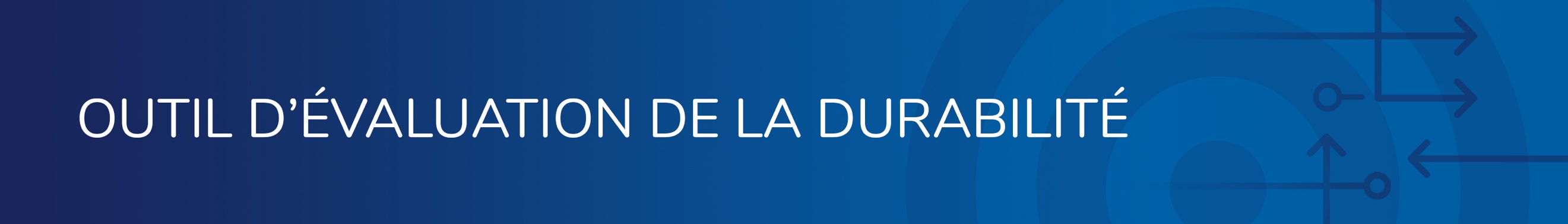 Cette version de l’outil d’évaluation de la durabilité permet de prendre en compte les enjeux relatifs au développement durable lors de l’exercice de planification stratégique, conformément à l’article 14. h) de la section 5 des Orientations en matière de planification stratégique dans l’administration gouvernementale, publiées par le Secrétariat du Conseil du trésor. Elle permet aussi d’intégrer les enjeux relatifs à la lutte contre les changements climatiques à la réflexion stratégique. L’outil est accompagné d’un guide (Guide d’évaluation de la durabilité) qui explique et met en contexte la démarche d’évaluation de la durabilité. Organisation : Responsable(s) de l’évaluation :  Date du début de l’évaluation : Approbation du gestionnaire immédiat responsable de l’exercice de planification stratégique : TABLEAU-SYNTHÈSE POUR LE SUIVI DE L’ÉVALUATION DE LA DURABILITÉNOTES COMPLÉMENTAIRES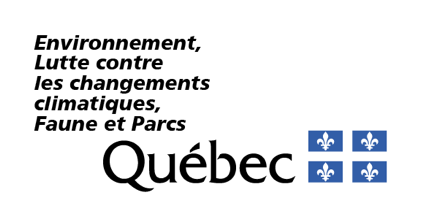 NomDateÉvaluation de la durabilitéÉvaluation de la durabilitéÉvaluation de la durabilitéÉvaluation de la durabilitéÉvaluation de la durabilitéÉvaluation de la durabilitéÉvaluation de la durabilitéSphères et thèmesSphères et thèmesSphères et thèmesprise en compte des enjeux de développement durableprise en compte des enjeux de développement durableprise en compte des enjeux de développement durableprise en compte des enjeux de développement durableprise en compte des enjeux de développement durableSphères (5) :  Des champs d’action englobants en matière de durabilité*.Thèmes (20) : Des orientations spécifiques respectant les principes de la Loi sur le développement durable et prenant en compte les enjeux relatifs à la lutte contre les changements climatiques (voir les annexes 1 et 2). Les thèmes sont détaillés par des facteurs de durabilité (sous-thèmes).Principes (16) :Sphères (5) :  Des champs d’action englobants en matière de durabilité*.Thèmes (20) : Des orientations spécifiques respectant les principes de la Loi sur le développement durable et prenant en compte les enjeux relatifs à la lutte contre les changements climatiques (voir les annexes 1 et 2). Les thèmes sont détaillés par des facteurs de durabilité (sous-thèmes).Principes (16) :Sphères (5) :  Des champs d’action englobants en matière de durabilité*.Thèmes (20) : Des orientations spécifiques respectant les principes de la Loi sur le développement durable et prenant en compte les enjeux relatifs à la lutte contre les changements climatiques (voir les annexes 1 et 2). Les thèmes sont détaillés par des facteurs de durabilité (sous-thèmes).Principes (16) :Instructions :L’évaluation de la durabilité se réalise au début du processus de planification stratégique, à l’étape de l’analyse de l’environnement. Prendre connaissance de chacun des thèmes qui composent les sphères (cliquez sur le thème pour obtenir plus d’informations).Évaluer à l’aide du barème proposé l’importance du thème pour les activités futures de l’organisation. Appuyer l’analyse sur des éléments du contexte externe (facteurs politico-règlementaires, économiques, socioculturels et technologiques, environnementaux et légaux) et du contexte interne (capacités et ressources organisationnelles existantes et à venir). Identifier les enjeux pertinents et la façon dont ils affectent l’organisation. Proposer s’il y a lieu des bonifications, c’est-à-dire des façons d’intégrer ces enjeux dans les choix stratégiques. Un tableau-synthèse à la suite de cette grille permet d’avoir une vue synthétique de l’évaluation et de faire le suivi des bonifications. Instructions :L’évaluation de la durabilité se réalise au début du processus de planification stratégique, à l’étape de l’analyse de l’environnement. Prendre connaissance de chacun des thèmes qui composent les sphères (cliquez sur le thème pour obtenir plus d’informations).Évaluer à l’aide du barème proposé l’importance du thème pour les activités futures de l’organisation. Appuyer l’analyse sur des éléments du contexte externe (facteurs politico-règlementaires, économiques, socioculturels et technologiques, environnementaux et légaux) et du contexte interne (capacités et ressources organisationnelles existantes et à venir). Identifier les enjeux pertinents et la façon dont ils affectent l’organisation. Proposer s’il y a lieu des bonifications, c’est-à-dire des façons d’intégrer ces enjeux dans les choix stratégiques. Un tableau-synthèse à la suite de cette grille permet d’avoir une vue synthétique de l’évaluation et de faire le suivi des bonifications. Instructions :L’évaluation de la durabilité se réalise au début du processus de planification stratégique, à l’étape de l’analyse de l’environnement. Prendre connaissance de chacun des thèmes qui composent les sphères (cliquez sur le thème pour obtenir plus d’informations).Évaluer à l’aide du barème proposé l’importance du thème pour les activités futures de l’organisation. Appuyer l’analyse sur des éléments du contexte externe (facteurs politico-règlementaires, économiques, socioculturels et technologiques, environnementaux et légaux) et du contexte interne (capacités et ressources organisationnelles existantes et à venir). Identifier les enjeux pertinents et la façon dont ils affectent l’organisation. Proposer s’il y a lieu des bonifications, c’est-à-dire des façons d’intégrer ces enjeux dans les choix stratégiques. Un tableau-synthèse à la suite de cette grille permet d’avoir une vue synthétique de l’évaluation et de faire le suivi des bonifications. Barème pour l’évaluation :Le thème constitue un enjeu pour l’organisation et peut inspirer directement des choix stratégiques. Le thème est connexe à d’autres enjeux et peut inspirer indirectement des choix stratégiques. Le thème ne constitue pas un enjeu pour l’organisation.  Barème pour l’évaluation :Le thème constitue un enjeu pour l’organisation et peut inspirer directement des choix stratégiques. Le thème est connexe à d’autres enjeux et peut inspirer indirectement des choix stratégiques. Le thème ne constitue pas un enjeu pour l’organisation.  Santé et qualité de vieÉquité et solidarité socialesProtection de l’environnementEfficacité économiqueParticipation et engagementAccès au savoirSubsidiaritéPartenariat et coopération intergouvernementaleSanté et qualité de vieÉquité et solidarité socialesProtection de l’environnementEfficacité économiqueParticipation et engagementAccès au savoirSubsidiaritéPartenariat et coopération intergouvernementalePréventionPrécautionProtection du patrimoine culturelPréservation de la biodiversitéRespect de la capacité de support des écosystèmesProduction et consommation responsablesPollueur payeurInternationalisation des coûtsInstructions :L’évaluation de la durabilité se réalise au début du processus de planification stratégique, à l’étape de l’analyse de l’environnement. Prendre connaissance de chacun des thèmes qui composent les sphères (cliquez sur le thème pour obtenir plus d’informations).Évaluer à l’aide du barème proposé l’importance du thème pour les activités futures de l’organisation. Appuyer l’analyse sur des éléments du contexte externe (facteurs politico-règlementaires, économiques, socioculturels et technologiques, environnementaux et légaux) et du contexte interne (capacités et ressources organisationnelles existantes et à venir). Identifier les enjeux pertinents et la façon dont ils affectent l’organisation. Proposer s’il y a lieu des bonifications, c’est-à-dire des façons d’intégrer ces enjeux dans les choix stratégiques. Un tableau-synthèse à la suite de cette grille permet d’avoir une vue synthétique de l’évaluation et de faire le suivi des bonifications. Instructions :L’évaluation de la durabilité se réalise au début du processus de planification stratégique, à l’étape de l’analyse de l’environnement. Prendre connaissance de chacun des thèmes qui composent les sphères (cliquez sur le thème pour obtenir plus d’informations).Évaluer à l’aide du barème proposé l’importance du thème pour les activités futures de l’organisation. Appuyer l’analyse sur des éléments du contexte externe (facteurs politico-règlementaires, économiques, socioculturels et technologiques, environnementaux et légaux) et du contexte interne (capacités et ressources organisationnelles existantes et à venir). Identifier les enjeux pertinents et la façon dont ils affectent l’organisation. Proposer s’il y a lieu des bonifications, c’est-à-dire des façons d’intégrer ces enjeux dans les choix stratégiques. Un tableau-synthèse à la suite de cette grille permet d’avoir une vue synthétique de l’évaluation et de faire le suivi des bonifications. Instructions :L’évaluation de la durabilité se réalise au début du processus de planification stratégique, à l’étape de l’analyse de l’environnement. Prendre connaissance de chacun des thèmes qui composent les sphères (cliquez sur le thème pour obtenir plus d’informations).Évaluer à l’aide du barème proposé l’importance du thème pour les activités futures de l’organisation. Appuyer l’analyse sur des éléments du contexte externe (facteurs politico-règlementaires, économiques, socioculturels et technologiques, environnementaux et légaux) et du contexte interne (capacités et ressources organisationnelles existantes et à venir). Identifier les enjeux pertinents et la façon dont ils affectent l’organisation. Proposer s’il y a lieu des bonifications, c’est-à-dire des façons d’intégrer ces enjeux dans les choix stratégiques. Un tableau-synthèse à la suite de cette grille permet d’avoir une vue synthétique de l’évaluation et de faire le suivi des bonifications. Barème pour l’évaluation :Le thème constitue un enjeu pour l’organisation et peut inspirer directement des choix stratégiques. Le thème est connexe à d’autres enjeux et peut inspirer indirectement des choix stratégiques. Le thème ne constitue pas un enjeu pour l’organisation.  Barème pour l’évaluation :Le thème constitue un enjeu pour l’organisation et peut inspirer directement des choix stratégiques. Le thème est connexe à d’autres enjeux et peut inspirer indirectement des choix stratégiques. Le thème ne constitue pas un enjeu pour l’organisation.  * Les hyperliens renvoient à des ressources gouvernementales ou publiques. Les définitions en infobulle sont majoritairement tirées du Grand dictionnaire terminologique de l’Office québécois de la langue française (« Vocabulaire du développement durable »).* Les hyperliens renvoient à des ressources gouvernementales ou publiques. Les définitions en infobulle sont majoritairement tirées du Grand dictionnaire terminologique de l’Office québécois de la langue française (« Vocabulaire du développement durable »).* Les hyperliens renvoient à des ressources gouvernementales ou publiques. Les définitions en infobulle sont majoritairement tirées du Grand dictionnaire terminologique de l’Office québécois de la langue française (« Vocabulaire du développement durable »).Instructions :L’évaluation de la durabilité se réalise au début du processus de planification stratégique, à l’étape de l’analyse de l’environnement. Prendre connaissance de chacun des thèmes qui composent les sphères (cliquez sur le thème pour obtenir plus d’informations).Évaluer à l’aide du barème proposé l’importance du thème pour les activités futures de l’organisation. Appuyer l’analyse sur des éléments du contexte externe (facteurs politico-règlementaires, économiques, socioculturels et technologiques, environnementaux et légaux) et du contexte interne (capacités et ressources organisationnelles existantes et à venir). Identifier les enjeux pertinents et la façon dont ils affectent l’organisation. Proposer s’il y a lieu des bonifications, c’est-à-dire des façons d’intégrer ces enjeux dans les choix stratégiques. Un tableau-synthèse à la suite de cette grille permet d’avoir une vue synthétique de l’évaluation et de faire le suivi des bonifications. Instructions :L’évaluation de la durabilité se réalise au début du processus de planification stratégique, à l’étape de l’analyse de l’environnement. Prendre connaissance de chacun des thèmes qui composent les sphères (cliquez sur le thème pour obtenir plus d’informations).Évaluer à l’aide du barème proposé l’importance du thème pour les activités futures de l’organisation. Appuyer l’analyse sur des éléments du contexte externe (facteurs politico-règlementaires, économiques, socioculturels et technologiques, environnementaux et légaux) et du contexte interne (capacités et ressources organisationnelles existantes et à venir). Identifier les enjeux pertinents et la façon dont ils affectent l’organisation. Proposer s’il y a lieu des bonifications, c’est-à-dire des façons d’intégrer ces enjeux dans les choix stratégiques. Un tableau-synthèse à la suite de cette grille permet d’avoir une vue synthétique de l’évaluation et de faire le suivi des bonifications. Instructions :L’évaluation de la durabilité se réalise au début du processus de planification stratégique, à l’étape de l’analyse de l’environnement. Prendre connaissance de chacun des thèmes qui composent les sphères (cliquez sur le thème pour obtenir plus d’informations).Évaluer à l’aide du barème proposé l’importance du thème pour les activités futures de l’organisation. Appuyer l’analyse sur des éléments du contexte externe (facteurs politico-règlementaires, économiques, socioculturels et technologiques, environnementaux et légaux) et du contexte interne (capacités et ressources organisationnelles existantes et à venir). Identifier les enjeux pertinents et la façon dont ils affectent l’organisation. Proposer s’il y a lieu des bonifications, c’est-à-dire des façons d’intégrer ces enjeux dans les choix stratégiques. Un tableau-synthèse à la suite de cette grille permet d’avoir une vue synthétique de l’évaluation et de faire le suivi des bonifications. Barème pour l’évaluation :Le thème constitue un enjeu pour l’organisation et peut inspirer directement des choix stratégiques. Le thème est connexe à d’autres enjeux et peut inspirer indirectement des choix stratégiques. Le thème ne constitue pas un enjeu pour l’organisation.  Barème pour l’évaluation :Le thème constitue un enjeu pour l’organisation et peut inspirer directement des choix stratégiques. Le thème est connexe à d’autres enjeux et peut inspirer indirectement des choix stratégiques. Le thème ne constitue pas un enjeu pour l’organisation.   Environnementa( Environnementa( Environnementa( Environnementa( Environnementa( Environnementa( Environnementa( Environnementa( Gestion durable des matières résiduelles (C, M, N)Favoriser la réduction des matières résiduelles associées à la consommation Favoriser l’augmentation du taux de récupération, de recyclage et de valorisation des matières résiduellesS’assurer d’une disposition sécuritaire des déchets dangereux Qualité de l'eau, de l’air et des sols (A, C, I, J, N, O) S’assurer du respect des normes de qualité en vigueurPrévoir une consommation et une gestion responsables de l’eau Conservation et mise en valeur de la biodiversité, des écosystèmes et des services écologiques (C, I, J, L, M)Protéger les espèces animales et végétales, particulièrement celles menacées ou vulnérablesContribuer à la conservation des milieux humides, riverains, lacustres et marins, des milieux forestiers et des forêts urbaines, de la diversité génétique, des paysages et des services écologiques qui en découlentEncourager et promouvoir le développement d’aires protégées et de corridors écologiques (verts et bleus) Gestion durable des matières résiduelles (C, M, N)Favoriser la réduction des matières résiduelles associées à la consommation Favoriser l’augmentation du taux de récupération, de recyclage et de valorisation des matières résiduellesS’assurer d’une disposition sécuritaire des déchets dangereux Qualité de l'eau, de l’air et des sols (A, C, I, J, N, O) S’assurer du respect des normes de qualité en vigueurPrévoir une consommation et une gestion responsables de l’eau Conservation et mise en valeur de la biodiversité, des écosystèmes et des services écologiques (C, I, J, L, M)Protéger les espèces animales et végétales, particulièrement celles menacées ou vulnérablesContribuer à la conservation des milieux humides, riverains, lacustres et marins, des milieux forestiers et des forêts urbaines, de la diversité génétique, des paysages et des services écologiques qui en découlentEncourager et promouvoir le développement d’aires protégées et de corridors écologiques (verts et bleus) Gestion durable des matières résiduelles (C, M, N)Favoriser la réduction des matières résiduelles associées à la consommation Favoriser l’augmentation du taux de récupération, de recyclage et de valorisation des matières résiduellesS’assurer d’une disposition sécuritaire des déchets dangereux Qualité de l'eau, de l’air et des sols (A, C, I, J, N, O) S’assurer du respect des normes de qualité en vigueurPrévoir une consommation et une gestion responsables de l’eau Conservation et mise en valeur de la biodiversité, des écosystèmes et des services écologiques (C, I, J, L, M)Protéger les espèces animales et végétales, particulièrement celles menacées ou vulnérablesContribuer à la conservation des milieux humides, riverains, lacustres et marins, des milieux forestiers et des forêts urbaines, de la diversité génétique, des paysages et des services écologiques qui en découlentEncourager et promouvoir le développement d’aires protégées et de corridors écologiques (verts et bleus)ThèmesÉvaluation par thèmeÉléments de contexte (externe et/ou interne)Éléments de contexte (externe et/ou interne)Enjeu(x) identifié(s) et bonifications  Gestion durable des matières résiduelles (C, M, N)Favoriser la réduction des matières résiduelles associées à la consommation Favoriser l’augmentation du taux de récupération, de recyclage et de valorisation des matières résiduellesS’assurer d’une disposition sécuritaire des déchets dangereux Qualité de l'eau, de l’air et des sols (A, C, I, J, N, O) S’assurer du respect des normes de qualité en vigueurPrévoir une consommation et une gestion responsables de l’eau Conservation et mise en valeur de la biodiversité, des écosystèmes et des services écologiques (C, I, J, L, M)Protéger les espèces animales et végétales, particulièrement celles menacées ou vulnérablesContribuer à la conservation des milieux humides, riverains, lacustres et marins, des milieux forestiers et des forêts urbaines, de la diversité génétique, des paysages et des services écologiques qui en découlentEncourager et promouvoir le développement d’aires protégées et de corridors écologiques (verts et bleus) Gestion durable des matières résiduelles (C, M, N)Favoriser la réduction des matières résiduelles associées à la consommation Favoriser l’augmentation du taux de récupération, de recyclage et de valorisation des matières résiduellesS’assurer d’une disposition sécuritaire des déchets dangereux Qualité de l'eau, de l’air et des sols (A, C, I, J, N, O) S’assurer du respect des normes de qualité en vigueurPrévoir une consommation et une gestion responsables de l’eau Conservation et mise en valeur de la biodiversité, des écosystèmes et des services écologiques (C, I, J, L, M)Protéger les espèces animales et végétales, particulièrement celles menacées ou vulnérablesContribuer à la conservation des milieux humides, riverains, lacustres et marins, des milieux forestiers et des forêts urbaines, de la diversité génétique, des paysages et des services écologiques qui en découlentEncourager et promouvoir le développement d’aires protégées et de corridors écologiques (verts et bleus) Gestion durable des matières résiduelles (C, M, N)Favoriser la réduction des matières résiduelles associées à la consommation Favoriser l’augmentation du taux de récupération, de recyclage et de valorisation des matières résiduellesS’assurer d’une disposition sécuritaire des déchets dangereux Qualité de l'eau, de l’air et des sols (A, C, I, J, N, O) S’assurer du respect des normes de qualité en vigueurPrévoir une consommation et une gestion responsables de l’eau Conservation et mise en valeur de la biodiversité, des écosystèmes et des services écologiques (C, I, J, L, M)Protéger les espèces animales et végétales, particulièrement celles menacées ou vulnérablesContribuer à la conservation des milieux humides, riverains, lacustres et marins, des milieux forestiers et des forêts urbaines, de la diversité génétique, des paysages et des services écologiques qui en découlentEncourager et promouvoir le développement d’aires protégées et de corridors écologiques (verts et bleus)1 Gestion durable des matières résiduelles (C, M, N)Favoriser la réduction des matières résiduelles associées à la consommation Favoriser l’augmentation du taux de récupération, de recyclage et de valorisation des matières résiduellesS’assurer d’une disposition sécuritaire des déchets dangereux Qualité de l'eau, de l’air et des sols (A, C, I, J, N, O) S’assurer du respect des normes de qualité en vigueurPrévoir une consommation et une gestion responsables de l’eau Conservation et mise en valeur de la biodiversité, des écosystèmes et des services écologiques (C, I, J, L, M)Protéger les espèces animales et végétales, particulièrement celles menacées ou vulnérablesContribuer à la conservation des milieux humides, riverains, lacustres et marins, des milieux forestiers et des forêts urbaines, de la diversité génétique, des paysages et des services écologiques qui en découlentEncourager et promouvoir le développement d’aires protégées et de corridors écologiques (verts et bleus) Gestion durable des matières résiduelles (C, M, N)Favoriser la réduction des matières résiduelles associées à la consommation Favoriser l’augmentation du taux de récupération, de recyclage et de valorisation des matières résiduellesS’assurer d’une disposition sécuritaire des déchets dangereux Qualité de l'eau, de l’air et des sols (A, C, I, J, N, O) S’assurer du respect des normes de qualité en vigueurPrévoir une consommation et une gestion responsables de l’eau Conservation et mise en valeur de la biodiversité, des écosystèmes et des services écologiques (C, I, J, L, M)Protéger les espèces animales et végétales, particulièrement celles menacées ou vulnérablesContribuer à la conservation des milieux humides, riverains, lacustres et marins, des milieux forestiers et des forêts urbaines, de la diversité génétique, des paysages et des services écologiques qui en découlentEncourager et promouvoir le développement d’aires protégées et de corridors écologiques (verts et bleus) Gestion durable des matières résiduelles (C, M, N)Favoriser la réduction des matières résiduelles associées à la consommation Favoriser l’augmentation du taux de récupération, de recyclage et de valorisation des matières résiduellesS’assurer d’une disposition sécuritaire des déchets dangereux Qualité de l'eau, de l’air et des sols (A, C, I, J, N, O) S’assurer du respect des normes de qualité en vigueurPrévoir une consommation et une gestion responsables de l’eau Conservation et mise en valeur de la biodiversité, des écosystèmes et des services écologiques (C, I, J, L, M)Protéger les espèces animales et végétales, particulièrement celles menacées ou vulnérablesContribuer à la conservation des milieux humides, riverains, lacustres et marins, des milieux forestiers et des forêts urbaines, de la diversité génétique, des paysages et des services écologiques qui en découlentEncourager et promouvoir le développement d’aires protégées et de corridors écologiques (verts et bleus)2 Gestion durable des matières résiduelles (C, M, N)Favoriser la réduction des matières résiduelles associées à la consommation Favoriser l’augmentation du taux de récupération, de recyclage et de valorisation des matières résiduellesS’assurer d’une disposition sécuritaire des déchets dangereux Qualité de l'eau, de l’air et des sols (A, C, I, J, N, O) S’assurer du respect des normes de qualité en vigueurPrévoir une consommation et une gestion responsables de l’eau Conservation et mise en valeur de la biodiversité, des écosystèmes et des services écologiques (C, I, J, L, M)Protéger les espèces animales et végétales, particulièrement celles menacées ou vulnérablesContribuer à la conservation des milieux humides, riverains, lacustres et marins, des milieux forestiers et des forêts urbaines, de la diversité génétique, des paysages et des services écologiques qui en découlentEncourager et promouvoir le développement d’aires protégées et de corridors écologiques (verts et bleus) Gestion durable des matières résiduelles (C, M, N)Favoriser la réduction des matières résiduelles associées à la consommation Favoriser l’augmentation du taux de récupération, de recyclage et de valorisation des matières résiduellesS’assurer d’une disposition sécuritaire des déchets dangereux Qualité de l'eau, de l’air et des sols (A, C, I, J, N, O) S’assurer du respect des normes de qualité en vigueurPrévoir une consommation et une gestion responsables de l’eau Conservation et mise en valeur de la biodiversité, des écosystèmes et des services écologiques (C, I, J, L, M)Protéger les espèces animales et végétales, particulièrement celles menacées ou vulnérablesContribuer à la conservation des milieux humides, riverains, lacustres et marins, des milieux forestiers et des forêts urbaines, de la diversité génétique, des paysages et des services écologiques qui en découlentEncourager et promouvoir le développement d’aires protégées et de corridors écologiques (verts et bleus) Gestion durable des matières résiduelles (C, M, N)Favoriser la réduction des matières résiduelles associées à la consommation Favoriser l’augmentation du taux de récupération, de recyclage et de valorisation des matières résiduellesS’assurer d’une disposition sécuritaire des déchets dangereux Qualité de l'eau, de l’air et des sols (A, C, I, J, N, O) S’assurer du respect des normes de qualité en vigueurPrévoir une consommation et une gestion responsables de l’eau Conservation et mise en valeur de la biodiversité, des écosystèmes et des services écologiques (C, I, J, L, M)Protéger les espèces animales et végétales, particulièrement celles menacées ou vulnérablesContribuer à la conservation des milieux humides, riverains, lacustres et marins, des milieux forestiers et des forêts urbaines, de la diversité génétique, des paysages et des services écologiques qui en découlentEncourager et promouvoir le développement d’aires protégées et de corridors écologiques (verts et bleus)3 Économie verteb  	 Économie verteb  	 Économie verteb  	 Économie verteb  	 Économie verteb  	 Économie verteb  	 Économie verteb  	 Économie verteb  	 Production responsable (D, N, O)Déployer des modes de production nécessitant moins de ressources et d’énergie Favoriser et renforcer les circuits courts issus de chaînes d’approvisionnement localesFavoriser l’écoconception des produits, des services et des infrastructuresIntégrer ou promouvoir l’efficacité et la substitution énergétiques et l’utilisation de technologies propresDévelopper, commercialiser ou promouvoir les produits et services écoresponsablesIntégrer ou encourager la gestion responsable de la fin de vie des produits ainsi que la création de boucles de valorisation ou de réutilisation Consommation responsable (N, P)Connaître le cycle de vie des produits consommés et encourager le choix de produits écoresponsablesPromouvoir la consommation responsable et le développement des écoétiquettes ou de la certification Création d’emplois verts et liés au climat (C, F)Favoriser l’adéquation entre l’offre de formation et les besoins de l’économie vertePromouvoir et mobiliser les compétences vertes Modèles d’affaires responsables (N, O, P)Intégrer ou encourager une offre de services écoresponsables (services environnementaux, services de location, de réparation, etc.)Favoriser la recherche et le développement favorisant une économie verteFavoriser des modèles d’affaires à impacts sociaux qui contribuent au progrès des communautés locales Production responsable (D, N, O)Déployer des modes de production nécessitant moins de ressources et d’énergie Favoriser et renforcer les circuits courts issus de chaînes d’approvisionnement localesFavoriser l’écoconception des produits, des services et des infrastructuresIntégrer ou promouvoir l’efficacité et la substitution énergétiques et l’utilisation de technologies propresDévelopper, commercialiser ou promouvoir les produits et services écoresponsablesIntégrer ou encourager la gestion responsable de la fin de vie des produits ainsi que la création de boucles de valorisation ou de réutilisation Consommation responsable (N, P)Connaître le cycle de vie des produits consommés et encourager le choix de produits écoresponsablesPromouvoir la consommation responsable et le développement des écoétiquettes ou de la certification Création d’emplois verts et liés au climat (C, F)Favoriser l’adéquation entre l’offre de formation et les besoins de l’économie vertePromouvoir et mobiliser les compétences vertes Modèles d’affaires responsables (N, O, P)Intégrer ou encourager une offre de services écoresponsables (services environnementaux, services de location, de réparation, etc.)Favoriser la recherche et le développement favorisant une économie verteFavoriser des modèles d’affaires à impacts sociaux qui contribuent au progrès des communautés locales Production responsable (D, N, O)Déployer des modes de production nécessitant moins de ressources et d’énergie Favoriser et renforcer les circuits courts issus de chaînes d’approvisionnement localesFavoriser l’écoconception des produits, des services et des infrastructuresIntégrer ou promouvoir l’efficacité et la substitution énergétiques et l’utilisation de technologies propresDévelopper, commercialiser ou promouvoir les produits et services écoresponsablesIntégrer ou encourager la gestion responsable de la fin de vie des produits ainsi que la création de boucles de valorisation ou de réutilisation Consommation responsable (N, P)Connaître le cycle de vie des produits consommés et encourager le choix de produits écoresponsablesPromouvoir la consommation responsable et le développement des écoétiquettes ou de la certification Création d’emplois verts et liés au climat (C, F)Favoriser l’adéquation entre l’offre de formation et les besoins de l’économie vertePromouvoir et mobiliser les compétences vertes Modèles d’affaires responsables (N, O, P)Intégrer ou encourager une offre de services écoresponsables (services environnementaux, services de location, de réparation, etc.)Favoriser la recherche et le développement favorisant une économie verteFavoriser des modèles d’affaires à impacts sociaux qui contribuent au progrès des communautés localesThèmesÉvaluation par thèmeÉléments de contexte (externe et/ou interne)Éléments de contexte (externe et/ou interne)Enjeu(x) identifié(s) et bonifications  Production responsable (D, N, O)Déployer des modes de production nécessitant moins de ressources et d’énergie Favoriser et renforcer les circuits courts issus de chaînes d’approvisionnement localesFavoriser l’écoconception des produits, des services et des infrastructuresIntégrer ou promouvoir l’efficacité et la substitution énergétiques et l’utilisation de technologies propresDévelopper, commercialiser ou promouvoir les produits et services écoresponsablesIntégrer ou encourager la gestion responsable de la fin de vie des produits ainsi que la création de boucles de valorisation ou de réutilisation Consommation responsable (N, P)Connaître le cycle de vie des produits consommés et encourager le choix de produits écoresponsablesPromouvoir la consommation responsable et le développement des écoétiquettes ou de la certification Création d’emplois verts et liés au climat (C, F)Favoriser l’adéquation entre l’offre de formation et les besoins de l’économie vertePromouvoir et mobiliser les compétences vertes Modèles d’affaires responsables (N, O, P)Intégrer ou encourager une offre de services écoresponsables (services environnementaux, services de location, de réparation, etc.)Favoriser la recherche et le développement favorisant une économie verteFavoriser des modèles d’affaires à impacts sociaux qui contribuent au progrès des communautés locales Production responsable (D, N, O)Déployer des modes de production nécessitant moins de ressources et d’énergie Favoriser et renforcer les circuits courts issus de chaînes d’approvisionnement localesFavoriser l’écoconception des produits, des services et des infrastructuresIntégrer ou promouvoir l’efficacité et la substitution énergétiques et l’utilisation de technologies propresDévelopper, commercialiser ou promouvoir les produits et services écoresponsablesIntégrer ou encourager la gestion responsable de la fin de vie des produits ainsi que la création de boucles de valorisation ou de réutilisation Consommation responsable (N, P)Connaître le cycle de vie des produits consommés et encourager le choix de produits écoresponsablesPromouvoir la consommation responsable et le développement des écoétiquettes ou de la certification Création d’emplois verts et liés au climat (C, F)Favoriser l’adéquation entre l’offre de formation et les besoins de l’économie vertePromouvoir et mobiliser les compétences vertes Modèles d’affaires responsables (N, O, P)Intégrer ou encourager une offre de services écoresponsables (services environnementaux, services de location, de réparation, etc.)Favoriser la recherche et le développement favorisant une économie verteFavoriser des modèles d’affaires à impacts sociaux qui contribuent au progrès des communautés locales Production responsable (D, N, O)Déployer des modes de production nécessitant moins de ressources et d’énergie Favoriser et renforcer les circuits courts issus de chaînes d’approvisionnement localesFavoriser l’écoconception des produits, des services et des infrastructuresIntégrer ou promouvoir l’efficacité et la substitution énergétiques et l’utilisation de technologies propresDévelopper, commercialiser ou promouvoir les produits et services écoresponsablesIntégrer ou encourager la gestion responsable de la fin de vie des produits ainsi que la création de boucles de valorisation ou de réutilisation Consommation responsable (N, P)Connaître le cycle de vie des produits consommés et encourager le choix de produits écoresponsablesPromouvoir la consommation responsable et le développement des écoétiquettes ou de la certification Création d’emplois verts et liés au climat (C, F)Favoriser l’adéquation entre l’offre de formation et les besoins de l’économie vertePromouvoir et mobiliser les compétences vertes Modèles d’affaires responsables (N, O, P)Intégrer ou encourager une offre de services écoresponsables (services environnementaux, services de location, de réparation, etc.)Favoriser la recherche et le développement favorisant une économie verteFavoriser des modèles d’affaires à impacts sociaux qui contribuent au progrès des communautés locales4 Production responsable (D, N, O)Déployer des modes de production nécessitant moins de ressources et d’énergie Favoriser et renforcer les circuits courts issus de chaînes d’approvisionnement localesFavoriser l’écoconception des produits, des services et des infrastructuresIntégrer ou promouvoir l’efficacité et la substitution énergétiques et l’utilisation de technologies propresDévelopper, commercialiser ou promouvoir les produits et services écoresponsablesIntégrer ou encourager la gestion responsable de la fin de vie des produits ainsi que la création de boucles de valorisation ou de réutilisation Consommation responsable (N, P)Connaître le cycle de vie des produits consommés et encourager le choix de produits écoresponsablesPromouvoir la consommation responsable et le développement des écoétiquettes ou de la certification Création d’emplois verts et liés au climat (C, F)Favoriser l’adéquation entre l’offre de formation et les besoins de l’économie vertePromouvoir et mobiliser les compétences vertes Modèles d’affaires responsables (N, O, P)Intégrer ou encourager une offre de services écoresponsables (services environnementaux, services de location, de réparation, etc.)Favoriser la recherche et le développement favorisant une économie verteFavoriser des modèles d’affaires à impacts sociaux qui contribuent au progrès des communautés locales Production responsable (D, N, O)Déployer des modes de production nécessitant moins de ressources et d’énergie Favoriser et renforcer les circuits courts issus de chaînes d’approvisionnement localesFavoriser l’écoconception des produits, des services et des infrastructuresIntégrer ou promouvoir l’efficacité et la substitution énergétiques et l’utilisation de technologies propresDévelopper, commercialiser ou promouvoir les produits et services écoresponsablesIntégrer ou encourager la gestion responsable de la fin de vie des produits ainsi que la création de boucles de valorisation ou de réutilisation Consommation responsable (N, P)Connaître le cycle de vie des produits consommés et encourager le choix de produits écoresponsablesPromouvoir la consommation responsable et le développement des écoétiquettes ou de la certification Création d’emplois verts et liés au climat (C, F)Favoriser l’adéquation entre l’offre de formation et les besoins de l’économie vertePromouvoir et mobiliser les compétences vertes Modèles d’affaires responsables (N, O, P)Intégrer ou encourager une offre de services écoresponsables (services environnementaux, services de location, de réparation, etc.)Favoriser la recherche et le développement favorisant une économie verteFavoriser des modèles d’affaires à impacts sociaux qui contribuent au progrès des communautés locales Production responsable (D, N, O)Déployer des modes de production nécessitant moins de ressources et d’énergie Favoriser et renforcer les circuits courts issus de chaînes d’approvisionnement localesFavoriser l’écoconception des produits, des services et des infrastructuresIntégrer ou promouvoir l’efficacité et la substitution énergétiques et l’utilisation de technologies propresDévelopper, commercialiser ou promouvoir les produits et services écoresponsablesIntégrer ou encourager la gestion responsable de la fin de vie des produits ainsi que la création de boucles de valorisation ou de réutilisation Consommation responsable (N, P)Connaître le cycle de vie des produits consommés et encourager le choix de produits écoresponsablesPromouvoir la consommation responsable et le développement des écoétiquettes ou de la certification Création d’emplois verts et liés au climat (C, F)Favoriser l’adéquation entre l’offre de formation et les besoins de l’économie vertePromouvoir et mobiliser les compétences vertes Modèles d’affaires responsables (N, O, P)Intégrer ou encourager une offre de services écoresponsables (services environnementaux, services de location, de réparation, etc.)Favoriser la recherche et le développement favorisant une économie verteFavoriser des modèles d’affaires à impacts sociaux qui contribuent au progrès des communautés locales5 Production responsable (D, N, O)Déployer des modes de production nécessitant moins de ressources et d’énergie Favoriser et renforcer les circuits courts issus de chaînes d’approvisionnement localesFavoriser l’écoconception des produits, des services et des infrastructuresIntégrer ou promouvoir l’efficacité et la substitution énergétiques et l’utilisation de technologies propresDévelopper, commercialiser ou promouvoir les produits et services écoresponsablesIntégrer ou encourager la gestion responsable de la fin de vie des produits ainsi que la création de boucles de valorisation ou de réutilisation Consommation responsable (N, P)Connaître le cycle de vie des produits consommés et encourager le choix de produits écoresponsablesPromouvoir la consommation responsable et le développement des écoétiquettes ou de la certification Création d’emplois verts et liés au climat (C, F)Favoriser l’adéquation entre l’offre de formation et les besoins de l’économie vertePromouvoir et mobiliser les compétences vertes Modèles d’affaires responsables (N, O, P)Intégrer ou encourager une offre de services écoresponsables (services environnementaux, services de location, de réparation, etc.)Favoriser la recherche et le développement favorisant une économie verteFavoriser des modèles d’affaires à impacts sociaux qui contribuent au progrès des communautés locales Production responsable (D, N, O)Déployer des modes de production nécessitant moins de ressources et d’énergie Favoriser et renforcer les circuits courts issus de chaînes d’approvisionnement localesFavoriser l’écoconception des produits, des services et des infrastructuresIntégrer ou promouvoir l’efficacité et la substitution énergétiques et l’utilisation de technologies propresDévelopper, commercialiser ou promouvoir les produits et services écoresponsablesIntégrer ou encourager la gestion responsable de la fin de vie des produits ainsi que la création de boucles de valorisation ou de réutilisation Consommation responsable (N, P)Connaître le cycle de vie des produits consommés et encourager le choix de produits écoresponsablesPromouvoir la consommation responsable et le développement des écoétiquettes ou de la certification Création d’emplois verts et liés au climat (C, F)Favoriser l’adéquation entre l’offre de formation et les besoins de l’économie vertePromouvoir et mobiliser les compétences vertes Modèles d’affaires responsables (N, O, P)Intégrer ou encourager une offre de services écoresponsables (services environnementaux, services de location, de réparation, etc.)Favoriser la recherche et le développement favorisant une économie verteFavoriser des modèles d’affaires à impacts sociaux qui contribuent au progrès des communautés locales Production responsable (D, N, O)Déployer des modes de production nécessitant moins de ressources et d’énergie Favoriser et renforcer les circuits courts issus de chaînes d’approvisionnement localesFavoriser l’écoconception des produits, des services et des infrastructuresIntégrer ou promouvoir l’efficacité et la substitution énergétiques et l’utilisation de technologies propresDévelopper, commercialiser ou promouvoir les produits et services écoresponsablesIntégrer ou encourager la gestion responsable de la fin de vie des produits ainsi que la création de boucles de valorisation ou de réutilisation Consommation responsable (N, P)Connaître le cycle de vie des produits consommés et encourager le choix de produits écoresponsablesPromouvoir la consommation responsable et le développement des écoétiquettes ou de la certification Création d’emplois verts et liés au climat (C, F)Favoriser l’adéquation entre l’offre de formation et les besoins de l’économie vertePromouvoir et mobiliser les compétences vertes Modèles d’affaires responsables (N, O, P)Intégrer ou encourager une offre de services écoresponsables (services environnementaux, services de location, de réparation, etc.)Favoriser la recherche et le développement favorisant une économie verteFavoriser des modèles d’affaires à impacts sociaux qui contribuent au progrès des communautés locales6 Production responsable (D, N, O)Déployer des modes de production nécessitant moins de ressources et d’énergie Favoriser et renforcer les circuits courts issus de chaînes d’approvisionnement localesFavoriser l’écoconception des produits, des services et des infrastructuresIntégrer ou promouvoir l’efficacité et la substitution énergétiques et l’utilisation de technologies propresDévelopper, commercialiser ou promouvoir les produits et services écoresponsablesIntégrer ou encourager la gestion responsable de la fin de vie des produits ainsi que la création de boucles de valorisation ou de réutilisation Consommation responsable (N, P)Connaître le cycle de vie des produits consommés et encourager le choix de produits écoresponsablesPromouvoir la consommation responsable et le développement des écoétiquettes ou de la certification Création d’emplois verts et liés au climat (C, F)Favoriser l’adéquation entre l’offre de formation et les besoins de l’économie vertePromouvoir et mobiliser les compétences vertes Modèles d’affaires responsables (N, O, P)Intégrer ou encourager une offre de services écoresponsables (services environnementaux, services de location, de réparation, etc.)Favoriser la recherche et le développement favorisant une économie verteFavoriser des modèles d’affaires à impacts sociaux qui contribuent au progrès des communautés locales Production responsable (D, N, O)Déployer des modes de production nécessitant moins de ressources et d’énergie Favoriser et renforcer les circuits courts issus de chaînes d’approvisionnement localesFavoriser l’écoconception des produits, des services et des infrastructuresIntégrer ou promouvoir l’efficacité et la substitution énergétiques et l’utilisation de technologies propresDévelopper, commercialiser ou promouvoir les produits et services écoresponsablesIntégrer ou encourager la gestion responsable de la fin de vie des produits ainsi que la création de boucles de valorisation ou de réutilisation Consommation responsable (N, P)Connaître le cycle de vie des produits consommés et encourager le choix de produits écoresponsablesPromouvoir la consommation responsable et le développement des écoétiquettes ou de la certification Création d’emplois verts et liés au climat (C, F)Favoriser l’adéquation entre l’offre de formation et les besoins de l’économie vertePromouvoir et mobiliser les compétences vertes Modèles d’affaires responsables (N, O, P)Intégrer ou encourager une offre de services écoresponsables (services environnementaux, services de location, de réparation, etc.)Favoriser la recherche et le développement favorisant une économie verteFavoriser des modèles d’affaires à impacts sociaux qui contribuent au progrès des communautés locales Production responsable (D, N, O)Déployer des modes de production nécessitant moins de ressources et d’énergie Favoriser et renforcer les circuits courts issus de chaînes d’approvisionnement localesFavoriser l’écoconception des produits, des services et des infrastructuresIntégrer ou promouvoir l’efficacité et la substitution énergétiques et l’utilisation de technologies propresDévelopper, commercialiser ou promouvoir les produits et services écoresponsablesIntégrer ou encourager la gestion responsable de la fin de vie des produits ainsi que la création de boucles de valorisation ou de réutilisation Consommation responsable (N, P)Connaître le cycle de vie des produits consommés et encourager le choix de produits écoresponsablesPromouvoir la consommation responsable et le développement des écoétiquettes ou de la certification Création d’emplois verts et liés au climat (C, F)Favoriser l’adéquation entre l’offre de formation et les besoins de l’économie vertePromouvoir et mobiliser les compétences vertes Modèles d’affaires responsables (N, O, P)Intégrer ou encourager une offre de services écoresponsables (services environnementaux, services de location, de réparation, etc.)Favoriser la recherche et le développement favorisant une économie verteFavoriser des modèles d’affaires à impacts sociaux qui contribuent au progrès des communautés locales7Prospérité sociale, culturelle et économique du Québecg  (A, B, D, E, I, J, K, O, P)Prospérité sociale, culturelle et économique du Québecg  (A, B, D, E, I, J, K, O, P)Prospérité sociale, culturelle et économique du Québecg  (A, B, D, E, I, J, K, O, P)Prospérité sociale, culturelle et économique du Québecg  (A, B, D, E, I, J, K, O, P)Prospérité sociale, culturelle et économique du Québecg  (A, B, D, E, I, J, K, O, P)Prospérité sociale, culturelle et économique du Québecg  (A, B, D, E, I, J, K, O, P)Prospérité sociale, culturelle et économique du Québecg  (A, B, D, E, I, J, K, O, P)Prospérité sociale, culturelle et économique du Québecg  (A, B, D, E, I, J, K, O, P) Développement économique responsable (D, I, J, O, P)Produire ou demander des avis sur la disponibilité des ressources matérielles, financières et humainesAllouer équitablement et efficacement les ressources, notamment par une analyse avantages-coûtsPrendre en compte les externalités environnementales et sociales dans les calculs avantages-coûts, s’il y a lieuQualité de l’emploi et de la formation (A, E, F)Favoriser la création et le maintien d’emplois permanents et de qualitéAssurer une éducation de qualité pour tousAméliorer l’accès aux savoirs et à la recherche et les diffuser Santé et qualité des milieux de vie (A, B)Favoriser le développement de milieux de vie sains, sécuritaires et offrant un accès à la natureFavoriser la mobilité durable (transport collectif, transport actif)Favoriser la conception, l’aménagement et la gestion durables des territoires et des infrastructuresPromouvoir l’adoption de saines habitudes de vie (alimentation équilibrée, activité physique, etc.)Favoriser la préservation et le renforcement des réseaux de soutien social Équité et justice sociale (B, E)Favoriser l’équité entre les genres, notamment par l’analyse différenciée selon les sexesFavoriser la lutte contre la pauvretéFavoriser l’intégration sociale et l’accès aux services, particulièrement pour les personnes racisées, handicapées, âgées, ou celles devant composer avec un niveau élevé de vulnérabilité  Protection du patrimoine et valorisation de la culture (J, K)S’assurer de la préservation de l’intégrité des bâtiments, des objets, des traditions et du savoir-faire, des paysages et des personnages, lieux et événements historiquesMettre en valeur les pratiques culturelles et soutenir les créateurs Développement économique responsable (D, I, J, O, P)Produire ou demander des avis sur la disponibilité des ressources matérielles, financières et humainesAllouer équitablement et efficacement les ressources, notamment par une analyse avantages-coûtsPrendre en compte les externalités environnementales et sociales dans les calculs avantages-coûts, s’il y a lieuQualité de l’emploi et de la formation (A, E, F)Favoriser la création et le maintien d’emplois permanents et de qualitéAssurer une éducation de qualité pour tousAméliorer l’accès aux savoirs et à la recherche et les diffuser Santé et qualité des milieux de vie (A, B)Favoriser le développement de milieux de vie sains, sécuritaires et offrant un accès à la natureFavoriser la mobilité durable (transport collectif, transport actif)Favoriser la conception, l’aménagement et la gestion durables des territoires et des infrastructuresPromouvoir l’adoption de saines habitudes de vie (alimentation équilibrée, activité physique, etc.)Favoriser la préservation et le renforcement des réseaux de soutien social Équité et justice sociale (B, E)Favoriser l’équité entre les genres, notamment par l’analyse différenciée selon les sexesFavoriser la lutte contre la pauvretéFavoriser l’intégration sociale et l’accès aux services, particulièrement pour les personnes racisées, handicapées, âgées, ou celles devant composer avec un niveau élevé de vulnérabilité  Protection du patrimoine et valorisation de la culture (J, K)S’assurer de la préservation de l’intégrité des bâtiments, des objets, des traditions et du savoir-faire, des paysages et des personnages, lieux et événements historiquesMettre en valeur les pratiques culturelles et soutenir les créateurs Développement économique responsable (D, I, J, O, P)Produire ou demander des avis sur la disponibilité des ressources matérielles, financières et humainesAllouer équitablement et efficacement les ressources, notamment par une analyse avantages-coûtsPrendre en compte les externalités environnementales et sociales dans les calculs avantages-coûts, s’il y a lieuQualité de l’emploi et de la formation (A, E, F)Favoriser la création et le maintien d’emplois permanents et de qualitéAssurer une éducation de qualité pour tousAméliorer l’accès aux savoirs et à la recherche et les diffuser Santé et qualité des milieux de vie (A, B)Favoriser le développement de milieux de vie sains, sécuritaires et offrant un accès à la natureFavoriser la mobilité durable (transport collectif, transport actif)Favoriser la conception, l’aménagement et la gestion durables des territoires et des infrastructuresPromouvoir l’adoption de saines habitudes de vie (alimentation équilibrée, activité physique, etc.)Favoriser la préservation et le renforcement des réseaux de soutien social Équité et justice sociale (B, E)Favoriser l’équité entre les genres, notamment par l’analyse différenciée selon les sexesFavoriser la lutte contre la pauvretéFavoriser l’intégration sociale et l’accès aux services, particulièrement pour les personnes racisées, handicapées, âgées, ou celles devant composer avec un niveau élevé de vulnérabilité  Protection du patrimoine et valorisation de la culture (J, K)S’assurer de la préservation de l’intégrité des bâtiments, des objets, des traditions et du savoir-faire, des paysages et des personnages, lieux et événements historiquesMettre en valeur les pratiques culturelles et soutenir les créateursThèmesÉvaluation par thèmeÉléments de contexte (externe et/ou interne)Éléments de contexte (externe et/ou interne)Enjeu(x) identifié(s) et bonifications  Développement économique responsable (D, I, J, O, P)Produire ou demander des avis sur la disponibilité des ressources matérielles, financières et humainesAllouer équitablement et efficacement les ressources, notamment par une analyse avantages-coûtsPrendre en compte les externalités environnementales et sociales dans les calculs avantages-coûts, s’il y a lieuQualité de l’emploi et de la formation (A, E, F)Favoriser la création et le maintien d’emplois permanents et de qualitéAssurer une éducation de qualité pour tousAméliorer l’accès aux savoirs et à la recherche et les diffuser Santé et qualité des milieux de vie (A, B)Favoriser le développement de milieux de vie sains, sécuritaires et offrant un accès à la natureFavoriser la mobilité durable (transport collectif, transport actif)Favoriser la conception, l’aménagement et la gestion durables des territoires et des infrastructuresPromouvoir l’adoption de saines habitudes de vie (alimentation équilibrée, activité physique, etc.)Favoriser la préservation et le renforcement des réseaux de soutien social Équité et justice sociale (B, E)Favoriser l’équité entre les genres, notamment par l’analyse différenciée selon les sexesFavoriser la lutte contre la pauvretéFavoriser l’intégration sociale et l’accès aux services, particulièrement pour les personnes racisées, handicapées, âgées, ou celles devant composer avec un niveau élevé de vulnérabilité  Protection du patrimoine et valorisation de la culture (J, K)S’assurer de la préservation de l’intégrité des bâtiments, des objets, des traditions et du savoir-faire, des paysages et des personnages, lieux et événements historiquesMettre en valeur les pratiques culturelles et soutenir les créateurs Développement économique responsable (D, I, J, O, P)Produire ou demander des avis sur la disponibilité des ressources matérielles, financières et humainesAllouer équitablement et efficacement les ressources, notamment par une analyse avantages-coûtsPrendre en compte les externalités environnementales et sociales dans les calculs avantages-coûts, s’il y a lieuQualité de l’emploi et de la formation (A, E, F)Favoriser la création et le maintien d’emplois permanents et de qualitéAssurer une éducation de qualité pour tousAméliorer l’accès aux savoirs et à la recherche et les diffuser Santé et qualité des milieux de vie (A, B)Favoriser le développement de milieux de vie sains, sécuritaires et offrant un accès à la natureFavoriser la mobilité durable (transport collectif, transport actif)Favoriser la conception, l’aménagement et la gestion durables des territoires et des infrastructuresPromouvoir l’adoption de saines habitudes de vie (alimentation équilibrée, activité physique, etc.)Favoriser la préservation et le renforcement des réseaux de soutien social Équité et justice sociale (B, E)Favoriser l’équité entre les genres, notamment par l’analyse différenciée selon les sexesFavoriser la lutte contre la pauvretéFavoriser l’intégration sociale et l’accès aux services, particulièrement pour les personnes racisées, handicapées, âgées, ou celles devant composer avec un niveau élevé de vulnérabilité  Protection du patrimoine et valorisation de la culture (J, K)S’assurer de la préservation de l’intégrité des bâtiments, des objets, des traditions et du savoir-faire, des paysages et des personnages, lieux et événements historiquesMettre en valeur les pratiques culturelles et soutenir les créateurs Développement économique responsable (D, I, J, O, P)Produire ou demander des avis sur la disponibilité des ressources matérielles, financières et humainesAllouer équitablement et efficacement les ressources, notamment par une analyse avantages-coûtsPrendre en compte les externalités environnementales et sociales dans les calculs avantages-coûts, s’il y a lieuQualité de l’emploi et de la formation (A, E, F)Favoriser la création et le maintien d’emplois permanents et de qualitéAssurer une éducation de qualité pour tousAméliorer l’accès aux savoirs et à la recherche et les diffuser Santé et qualité des milieux de vie (A, B)Favoriser le développement de milieux de vie sains, sécuritaires et offrant un accès à la natureFavoriser la mobilité durable (transport collectif, transport actif)Favoriser la conception, l’aménagement et la gestion durables des territoires et des infrastructuresPromouvoir l’adoption de saines habitudes de vie (alimentation équilibrée, activité physique, etc.)Favoriser la préservation et le renforcement des réseaux de soutien social Équité et justice sociale (B, E)Favoriser l’équité entre les genres, notamment par l’analyse différenciée selon les sexesFavoriser la lutte contre la pauvretéFavoriser l’intégration sociale et l’accès aux services, particulièrement pour les personnes racisées, handicapées, âgées, ou celles devant composer avec un niveau élevé de vulnérabilité  Protection du patrimoine et valorisation de la culture (J, K)S’assurer de la préservation de l’intégrité des bâtiments, des objets, des traditions et du savoir-faire, des paysages et des personnages, lieux et événements historiquesMettre en valeur les pratiques culturelles et soutenir les créateurs8 Développement économique responsable (D, I, J, O, P)Produire ou demander des avis sur la disponibilité des ressources matérielles, financières et humainesAllouer équitablement et efficacement les ressources, notamment par une analyse avantages-coûtsPrendre en compte les externalités environnementales et sociales dans les calculs avantages-coûts, s’il y a lieuQualité de l’emploi et de la formation (A, E, F)Favoriser la création et le maintien d’emplois permanents et de qualitéAssurer une éducation de qualité pour tousAméliorer l’accès aux savoirs et à la recherche et les diffuser Santé et qualité des milieux de vie (A, B)Favoriser le développement de milieux de vie sains, sécuritaires et offrant un accès à la natureFavoriser la mobilité durable (transport collectif, transport actif)Favoriser la conception, l’aménagement et la gestion durables des territoires et des infrastructuresPromouvoir l’adoption de saines habitudes de vie (alimentation équilibrée, activité physique, etc.)Favoriser la préservation et le renforcement des réseaux de soutien social Équité et justice sociale (B, E)Favoriser l’équité entre les genres, notamment par l’analyse différenciée selon les sexesFavoriser la lutte contre la pauvretéFavoriser l’intégration sociale et l’accès aux services, particulièrement pour les personnes racisées, handicapées, âgées, ou celles devant composer avec un niveau élevé de vulnérabilité  Protection du patrimoine et valorisation de la culture (J, K)S’assurer de la préservation de l’intégrité des bâtiments, des objets, des traditions et du savoir-faire, des paysages et des personnages, lieux et événements historiquesMettre en valeur les pratiques culturelles et soutenir les créateurs Développement économique responsable (D, I, J, O, P)Produire ou demander des avis sur la disponibilité des ressources matérielles, financières et humainesAllouer équitablement et efficacement les ressources, notamment par une analyse avantages-coûtsPrendre en compte les externalités environnementales et sociales dans les calculs avantages-coûts, s’il y a lieuQualité de l’emploi et de la formation (A, E, F)Favoriser la création et le maintien d’emplois permanents et de qualitéAssurer une éducation de qualité pour tousAméliorer l’accès aux savoirs et à la recherche et les diffuser Santé et qualité des milieux de vie (A, B)Favoriser le développement de milieux de vie sains, sécuritaires et offrant un accès à la natureFavoriser la mobilité durable (transport collectif, transport actif)Favoriser la conception, l’aménagement et la gestion durables des territoires et des infrastructuresPromouvoir l’adoption de saines habitudes de vie (alimentation équilibrée, activité physique, etc.)Favoriser la préservation et le renforcement des réseaux de soutien social Équité et justice sociale (B, E)Favoriser l’équité entre les genres, notamment par l’analyse différenciée selon les sexesFavoriser la lutte contre la pauvretéFavoriser l’intégration sociale et l’accès aux services, particulièrement pour les personnes racisées, handicapées, âgées, ou celles devant composer avec un niveau élevé de vulnérabilité  Protection du patrimoine et valorisation de la culture (J, K)S’assurer de la préservation de l’intégrité des bâtiments, des objets, des traditions et du savoir-faire, des paysages et des personnages, lieux et événements historiquesMettre en valeur les pratiques culturelles et soutenir les créateurs Développement économique responsable (D, I, J, O, P)Produire ou demander des avis sur la disponibilité des ressources matérielles, financières et humainesAllouer équitablement et efficacement les ressources, notamment par une analyse avantages-coûtsPrendre en compte les externalités environnementales et sociales dans les calculs avantages-coûts, s’il y a lieuQualité de l’emploi et de la formation (A, E, F)Favoriser la création et le maintien d’emplois permanents et de qualitéAssurer une éducation de qualité pour tousAméliorer l’accès aux savoirs et à la recherche et les diffuser Santé et qualité des milieux de vie (A, B)Favoriser le développement de milieux de vie sains, sécuritaires et offrant un accès à la natureFavoriser la mobilité durable (transport collectif, transport actif)Favoriser la conception, l’aménagement et la gestion durables des territoires et des infrastructuresPromouvoir l’adoption de saines habitudes de vie (alimentation équilibrée, activité physique, etc.)Favoriser la préservation et le renforcement des réseaux de soutien social Équité et justice sociale (B, E)Favoriser l’équité entre les genres, notamment par l’analyse différenciée selon les sexesFavoriser la lutte contre la pauvretéFavoriser l’intégration sociale et l’accès aux services, particulièrement pour les personnes racisées, handicapées, âgées, ou celles devant composer avec un niveau élevé de vulnérabilité  Protection du patrimoine et valorisation de la culture (J, K)S’assurer de la préservation de l’intégrité des bâtiments, des objets, des traditions et du savoir-faire, des paysages et des personnages, lieux et événements historiquesMettre en valeur les pratiques culturelles et soutenir les créateurs9 Développement économique responsable (D, I, J, O, P)Produire ou demander des avis sur la disponibilité des ressources matérielles, financières et humainesAllouer équitablement et efficacement les ressources, notamment par une analyse avantages-coûtsPrendre en compte les externalités environnementales et sociales dans les calculs avantages-coûts, s’il y a lieuQualité de l’emploi et de la formation (A, E, F)Favoriser la création et le maintien d’emplois permanents et de qualitéAssurer une éducation de qualité pour tousAméliorer l’accès aux savoirs et à la recherche et les diffuser Santé et qualité des milieux de vie (A, B)Favoriser le développement de milieux de vie sains, sécuritaires et offrant un accès à la natureFavoriser la mobilité durable (transport collectif, transport actif)Favoriser la conception, l’aménagement et la gestion durables des territoires et des infrastructuresPromouvoir l’adoption de saines habitudes de vie (alimentation équilibrée, activité physique, etc.)Favoriser la préservation et le renforcement des réseaux de soutien social Équité et justice sociale (B, E)Favoriser l’équité entre les genres, notamment par l’analyse différenciée selon les sexesFavoriser la lutte contre la pauvretéFavoriser l’intégration sociale et l’accès aux services, particulièrement pour les personnes racisées, handicapées, âgées, ou celles devant composer avec un niveau élevé de vulnérabilité  Protection du patrimoine et valorisation de la culture (J, K)S’assurer de la préservation de l’intégrité des bâtiments, des objets, des traditions et du savoir-faire, des paysages et des personnages, lieux et événements historiquesMettre en valeur les pratiques culturelles et soutenir les créateurs Développement économique responsable (D, I, J, O, P)Produire ou demander des avis sur la disponibilité des ressources matérielles, financières et humainesAllouer équitablement et efficacement les ressources, notamment par une analyse avantages-coûtsPrendre en compte les externalités environnementales et sociales dans les calculs avantages-coûts, s’il y a lieuQualité de l’emploi et de la formation (A, E, F)Favoriser la création et le maintien d’emplois permanents et de qualitéAssurer une éducation de qualité pour tousAméliorer l’accès aux savoirs et à la recherche et les diffuser Santé et qualité des milieux de vie (A, B)Favoriser le développement de milieux de vie sains, sécuritaires et offrant un accès à la natureFavoriser la mobilité durable (transport collectif, transport actif)Favoriser la conception, l’aménagement et la gestion durables des territoires et des infrastructuresPromouvoir l’adoption de saines habitudes de vie (alimentation équilibrée, activité physique, etc.)Favoriser la préservation et le renforcement des réseaux de soutien social Équité et justice sociale (B, E)Favoriser l’équité entre les genres, notamment par l’analyse différenciée selon les sexesFavoriser la lutte contre la pauvretéFavoriser l’intégration sociale et l’accès aux services, particulièrement pour les personnes racisées, handicapées, âgées, ou celles devant composer avec un niveau élevé de vulnérabilité  Protection du patrimoine et valorisation de la culture (J, K)S’assurer de la préservation de l’intégrité des bâtiments, des objets, des traditions et du savoir-faire, des paysages et des personnages, lieux et événements historiquesMettre en valeur les pratiques culturelles et soutenir les créateurs Développement économique responsable (D, I, J, O, P)Produire ou demander des avis sur la disponibilité des ressources matérielles, financières et humainesAllouer équitablement et efficacement les ressources, notamment par une analyse avantages-coûtsPrendre en compte les externalités environnementales et sociales dans les calculs avantages-coûts, s’il y a lieuQualité de l’emploi et de la formation (A, E, F)Favoriser la création et le maintien d’emplois permanents et de qualitéAssurer une éducation de qualité pour tousAméliorer l’accès aux savoirs et à la recherche et les diffuser Santé et qualité des milieux de vie (A, B)Favoriser le développement de milieux de vie sains, sécuritaires et offrant un accès à la natureFavoriser la mobilité durable (transport collectif, transport actif)Favoriser la conception, l’aménagement et la gestion durables des territoires et des infrastructuresPromouvoir l’adoption de saines habitudes de vie (alimentation équilibrée, activité physique, etc.)Favoriser la préservation et le renforcement des réseaux de soutien social Équité et justice sociale (B, E)Favoriser l’équité entre les genres, notamment par l’analyse différenciée selon les sexesFavoriser la lutte contre la pauvretéFavoriser l’intégration sociale et l’accès aux services, particulièrement pour les personnes racisées, handicapées, âgées, ou celles devant composer avec un niveau élevé de vulnérabilité  Protection du patrimoine et valorisation de la culture (J, K)S’assurer de la préservation de l’intégrité des bâtiments, des objets, des traditions et du savoir-faire, des paysages et des personnages, lieux et événements historiquesMettre en valeur les pratiques culturelles et soutenir les créateurs10 Développement économique responsable (D, I, J, O, P)Produire ou demander des avis sur la disponibilité des ressources matérielles, financières et humainesAllouer équitablement et efficacement les ressources, notamment par une analyse avantages-coûtsPrendre en compte les externalités environnementales et sociales dans les calculs avantages-coûts, s’il y a lieuQualité de l’emploi et de la formation (A, E, F)Favoriser la création et le maintien d’emplois permanents et de qualitéAssurer une éducation de qualité pour tousAméliorer l’accès aux savoirs et à la recherche et les diffuser Santé et qualité des milieux de vie (A, B)Favoriser le développement de milieux de vie sains, sécuritaires et offrant un accès à la natureFavoriser la mobilité durable (transport collectif, transport actif)Favoriser la conception, l’aménagement et la gestion durables des territoires et des infrastructuresPromouvoir l’adoption de saines habitudes de vie (alimentation équilibrée, activité physique, etc.)Favoriser la préservation et le renforcement des réseaux de soutien social Équité et justice sociale (B, E)Favoriser l’équité entre les genres, notamment par l’analyse différenciée selon les sexesFavoriser la lutte contre la pauvretéFavoriser l’intégration sociale et l’accès aux services, particulièrement pour les personnes racisées, handicapées, âgées, ou celles devant composer avec un niveau élevé de vulnérabilité  Protection du patrimoine et valorisation de la culture (J, K)S’assurer de la préservation de l’intégrité des bâtiments, des objets, des traditions et du savoir-faire, des paysages et des personnages, lieux et événements historiquesMettre en valeur les pratiques culturelles et soutenir les créateurs Développement économique responsable (D, I, J, O, P)Produire ou demander des avis sur la disponibilité des ressources matérielles, financières et humainesAllouer équitablement et efficacement les ressources, notamment par une analyse avantages-coûtsPrendre en compte les externalités environnementales et sociales dans les calculs avantages-coûts, s’il y a lieuQualité de l’emploi et de la formation (A, E, F)Favoriser la création et le maintien d’emplois permanents et de qualitéAssurer une éducation de qualité pour tousAméliorer l’accès aux savoirs et à la recherche et les diffuser Santé et qualité des milieux de vie (A, B)Favoriser le développement de milieux de vie sains, sécuritaires et offrant un accès à la natureFavoriser la mobilité durable (transport collectif, transport actif)Favoriser la conception, l’aménagement et la gestion durables des territoires et des infrastructuresPromouvoir l’adoption de saines habitudes de vie (alimentation équilibrée, activité physique, etc.)Favoriser la préservation et le renforcement des réseaux de soutien social Équité et justice sociale (B, E)Favoriser l’équité entre les genres, notamment par l’analyse différenciée selon les sexesFavoriser la lutte contre la pauvretéFavoriser l’intégration sociale et l’accès aux services, particulièrement pour les personnes racisées, handicapées, âgées, ou celles devant composer avec un niveau élevé de vulnérabilité  Protection du patrimoine et valorisation de la culture (J, K)S’assurer de la préservation de l’intégrité des bâtiments, des objets, des traditions et du savoir-faire, des paysages et des personnages, lieux et événements historiquesMettre en valeur les pratiques culturelles et soutenir les créateurs Développement économique responsable (D, I, J, O, P)Produire ou demander des avis sur la disponibilité des ressources matérielles, financières et humainesAllouer équitablement et efficacement les ressources, notamment par une analyse avantages-coûtsPrendre en compte les externalités environnementales et sociales dans les calculs avantages-coûts, s’il y a lieuQualité de l’emploi et de la formation (A, E, F)Favoriser la création et le maintien d’emplois permanents et de qualitéAssurer une éducation de qualité pour tousAméliorer l’accès aux savoirs et à la recherche et les diffuser Santé et qualité des milieux de vie (A, B)Favoriser le développement de milieux de vie sains, sécuritaires et offrant un accès à la natureFavoriser la mobilité durable (transport collectif, transport actif)Favoriser la conception, l’aménagement et la gestion durables des territoires et des infrastructuresPromouvoir l’adoption de saines habitudes de vie (alimentation équilibrée, activité physique, etc.)Favoriser la préservation et le renforcement des réseaux de soutien social Équité et justice sociale (B, E)Favoriser l’équité entre les genres, notamment par l’analyse différenciée selon les sexesFavoriser la lutte contre la pauvretéFavoriser l’intégration sociale et l’accès aux services, particulièrement pour les personnes racisées, handicapées, âgées, ou celles devant composer avec un niveau élevé de vulnérabilité  Protection du patrimoine et valorisation de la culture (J, K)S’assurer de la préservation de l’intégrité des bâtiments, des objets, des traditions et du savoir-faire, des paysages et des personnages, lieux et événements historiquesMettre en valeur les pratiques culturelles et soutenir les créateurs11 Développement économique responsable (D, I, J, O, P)Produire ou demander des avis sur la disponibilité des ressources matérielles, financières et humainesAllouer équitablement et efficacement les ressources, notamment par une analyse avantages-coûtsPrendre en compte les externalités environnementales et sociales dans les calculs avantages-coûts, s’il y a lieuQualité de l’emploi et de la formation (A, E, F)Favoriser la création et le maintien d’emplois permanents et de qualitéAssurer une éducation de qualité pour tousAméliorer l’accès aux savoirs et à la recherche et les diffuser Santé et qualité des milieux de vie (A, B)Favoriser le développement de milieux de vie sains, sécuritaires et offrant un accès à la natureFavoriser la mobilité durable (transport collectif, transport actif)Favoriser la conception, l’aménagement et la gestion durables des territoires et des infrastructuresPromouvoir l’adoption de saines habitudes de vie (alimentation équilibrée, activité physique, etc.)Favoriser la préservation et le renforcement des réseaux de soutien social Équité et justice sociale (B, E)Favoriser l’équité entre les genres, notamment par l’analyse différenciée selon les sexesFavoriser la lutte contre la pauvretéFavoriser l’intégration sociale et l’accès aux services, particulièrement pour les personnes racisées, handicapées, âgées, ou celles devant composer avec un niveau élevé de vulnérabilité  Protection du patrimoine et valorisation de la culture (J, K)S’assurer de la préservation de l’intégrité des bâtiments, des objets, des traditions et du savoir-faire, des paysages et des personnages, lieux et événements historiquesMettre en valeur les pratiques culturelles et soutenir les créateurs Développement économique responsable (D, I, J, O, P)Produire ou demander des avis sur la disponibilité des ressources matérielles, financières et humainesAllouer équitablement et efficacement les ressources, notamment par une analyse avantages-coûtsPrendre en compte les externalités environnementales et sociales dans les calculs avantages-coûts, s’il y a lieuQualité de l’emploi et de la formation (A, E, F)Favoriser la création et le maintien d’emplois permanents et de qualitéAssurer une éducation de qualité pour tousAméliorer l’accès aux savoirs et à la recherche et les diffuser Santé et qualité des milieux de vie (A, B)Favoriser le développement de milieux de vie sains, sécuritaires et offrant un accès à la natureFavoriser la mobilité durable (transport collectif, transport actif)Favoriser la conception, l’aménagement et la gestion durables des territoires et des infrastructuresPromouvoir l’adoption de saines habitudes de vie (alimentation équilibrée, activité physique, etc.)Favoriser la préservation et le renforcement des réseaux de soutien social Équité et justice sociale (B, E)Favoriser l’équité entre les genres, notamment par l’analyse différenciée selon les sexesFavoriser la lutte contre la pauvretéFavoriser l’intégration sociale et l’accès aux services, particulièrement pour les personnes racisées, handicapées, âgées, ou celles devant composer avec un niveau élevé de vulnérabilité  Protection du patrimoine et valorisation de la culture (J, K)S’assurer de la préservation de l’intégrité des bâtiments, des objets, des traditions et du savoir-faire, des paysages et des personnages, lieux et événements historiquesMettre en valeur les pratiques culturelles et soutenir les créateurs Développement économique responsable (D, I, J, O, P)Produire ou demander des avis sur la disponibilité des ressources matérielles, financières et humainesAllouer équitablement et efficacement les ressources, notamment par une analyse avantages-coûtsPrendre en compte les externalités environnementales et sociales dans les calculs avantages-coûts, s’il y a lieuQualité de l’emploi et de la formation (A, E, F)Favoriser la création et le maintien d’emplois permanents et de qualitéAssurer une éducation de qualité pour tousAméliorer l’accès aux savoirs et à la recherche et les diffuser Santé et qualité des milieux de vie (A, B)Favoriser le développement de milieux de vie sains, sécuritaires et offrant un accès à la natureFavoriser la mobilité durable (transport collectif, transport actif)Favoriser la conception, l’aménagement et la gestion durables des territoires et des infrastructuresPromouvoir l’adoption de saines habitudes de vie (alimentation équilibrée, activité physique, etc.)Favoriser la préservation et le renforcement des réseaux de soutien social Équité et justice sociale (B, E)Favoriser l’équité entre les genres, notamment par l’analyse différenciée selon les sexesFavoriser la lutte contre la pauvretéFavoriser l’intégration sociale et l’accès aux services, particulièrement pour les personnes racisées, handicapées, âgées, ou celles devant composer avec un niveau élevé de vulnérabilité  Protection du patrimoine et valorisation de la culture (J, K)S’assurer de la préservation de l’intégrité des bâtiments, des objets, des traditions et du savoir-faire, des paysages et des personnages, lieux et événements historiquesMettre en valeur les pratiques culturelles et soutenir les créateurs12Gouvernanced   (A, B, C, D, E, F. H, N)Gouvernanced   (A, B, C, D, E, F. H, N)Gouvernanced   (A, B, C, D, E, F. H, N)Gouvernanced   (A, B, C, D, E, F. H, N)Gouvernanced   (A, B, C, D, E, F. H, N)Gouvernanced   (A, B, C, D, E, F. H, N)Gouvernanced   (A, B, C, D, E, F. H, N)Gouvernanced   (A, B, C, D, E, F. H, N) Partenariats, coopération et mobilisation du savoir (E, F, H)Faire preuve de collaboration avec les acteurs gouvernementaux, privés et de la société civileConsidérer et faciliter les partenariats et la coopération avec les Premières Nations et les InuitsValoriser l’expertise scientifique, le savoir autochtone et le savoir local et en faire usage Participation, acceptabilité sociale et subsidiarité (E, G)Favoriser la transparence et la communication des informations aux décideurs et à la populationFavoriser la consultation publique, le dialogue et l’acceptabilité socialeDéléguer les pouvoirs, les responsabilités et la prise de décision au niveau approprié d’autorité, le plus près possible des citoyens et des communautés concernées Responsabilité administrative et éthique (D, E, H)Prendre en compte les responsabilités administratives et les obligations légales afférentes à l’interventionRespecter les droits individuels et collectifs potentiellement touchés Finance durable (C, D)Intégrer des critères de durabilité (environnementaux, sociétaux, économiques et de bonne gouvernance) dans le financement public (programmes de soutien financier normés, prêts, subventions ou autres)Intégrer des critères de durabilité (environnementaux, sociétaux, économiques et de bonne gouvernance) dans les investissements et placements publics (investissements directs en capital de risque, en capitaux propres ou autres)Analyser le potentiel de l’utilisation de mesures écofiscales Transition technologique responsable (A, D, F, H, N)Favoriser l’accès à la technologie et appuyer l’innovation et le développement technologiqueIntégrer des critères de durabilité dans la transformation numériqueConsidérer et prévenir les effets négatifs de la technologie sur la santé et le bien-être Partenariats, coopération et mobilisation du savoir (E, F, H)Faire preuve de collaboration avec les acteurs gouvernementaux, privés et de la société civileConsidérer et faciliter les partenariats et la coopération avec les Premières Nations et les InuitsValoriser l’expertise scientifique, le savoir autochtone et le savoir local et en faire usage Participation, acceptabilité sociale et subsidiarité (E, G)Favoriser la transparence et la communication des informations aux décideurs et à la populationFavoriser la consultation publique, le dialogue et l’acceptabilité socialeDéléguer les pouvoirs, les responsabilités et la prise de décision au niveau approprié d’autorité, le plus près possible des citoyens et des communautés concernées Responsabilité administrative et éthique (D, E, H)Prendre en compte les responsabilités administratives et les obligations légales afférentes à l’interventionRespecter les droits individuels et collectifs potentiellement touchés Finance durable (C, D)Intégrer des critères de durabilité (environnementaux, sociétaux, économiques et de bonne gouvernance) dans le financement public (programmes de soutien financier normés, prêts, subventions ou autres)Intégrer des critères de durabilité (environnementaux, sociétaux, économiques et de bonne gouvernance) dans les investissements et placements publics (investissements directs en capital de risque, en capitaux propres ou autres)Analyser le potentiel de l’utilisation de mesures écofiscales Transition technologique responsable (A, D, F, H, N)Favoriser l’accès à la technologie et appuyer l’innovation et le développement technologiqueIntégrer des critères de durabilité dans la transformation numériqueConsidérer et prévenir les effets négatifs de la technologie sur la santé et le bien-être Partenariats, coopération et mobilisation du savoir (E, F, H)Faire preuve de collaboration avec les acteurs gouvernementaux, privés et de la société civileConsidérer et faciliter les partenariats et la coopération avec les Premières Nations et les InuitsValoriser l’expertise scientifique, le savoir autochtone et le savoir local et en faire usage Participation, acceptabilité sociale et subsidiarité (E, G)Favoriser la transparence et la communication des informations aux décideurs et à la populationFavoriser la consultation publique, le dialogue et l’acceptabilité socialeDéléguer les pouvoirs, les responsabilités et la prise de décision au niveau approprié d’autorité, le plus près possible des citoyens et des communautés concernées Responsabilité administrative et éthique (D, E, H)Prendre en compte les responsabilités administratives et les obligations légales afférentes à l’interventionRespecter les droits individuels et collectifs potentiellement touchés Finance durable (C, D)Intégrer des critères de durabilité (environnementaux, sociétaux, économiques et de bonne gouvernance) dans le financement public (programmes de soutien financier normés, prêts, subventions ou autres)Intégrer des critères de durabilité (environnementaux, sociétaux, économiques et de bonne gouvernance) dans les investissements et placements publics (investissements directs en capital de risque, en capitaux propres ou autres)Analyser le potentiel de l’utilisation de mesures écofiscales Transition technologique responsable (A, D, F, H, N)Favoriser l’accès à la technologie et appuyer l’innovation et le développement technologiqueIntégrer des critères de durabilité dans la transformation numériqueConsidérer et prévenir les effets négatifs de la technologie sur la santé et le bien-êtreThèmesÉvaluation par thèmeÉléments de contexte (externe et/ou interne)Éléments de contexte (externe et/ou interne)Enjeu(x) identifié(s) et bonifications  Partenariats, coopération et mobilisation du savoir (E, F, H)Faire preuve de collaboration avec les acteurs gouvernementaux, privés et de la société civileConsidérer et faciliter les partenariats et la coopération avec les Premières Nations et les InuitsValoriser l’expertise scientifique, le savoir autochtone et le savoir local et en faire usage Participation, acceptabilité sociale et subsidiarité (E, G)Favoriser la transparence et la communication des informations aux décideurs et à la populationFavoriser la consultation publique, le dialogue et l’acceptabilité socialeDéléguer les pouvoirs, les responsabilités et la prise de décision au niveau approprié d’autorité, le plus près possible des citoyens et des communautés concernées Responsabilité administrative et éthique (D, E, H)Prendre en compte les responsabilités administratives et les obligations légales afférentes à l’interventionRespecter les droits individuels et collectifs potentiellement touchés Finance durable (C, D)Intégrer des critères de durabilité (environnementaux, sociétaux, économiques et de bonne gouvernance) dans le financement public (programmes de soutien financier normés, prêts, subventions ou autres)Intégrer des critères de durabilité (environnementaux, sociétaux, économiques et de bonne gouvernance) dans les investissements et placements publics (investissements directs en capital de risque, en capitaux propres ou autres)Analyser le potentiel de l’utilisation de mesures écofiscales Transition technologique responsable (A, D, F, H, N)Favoriser l’accès à la technologie et appuyer l’innovation et le développement technologiqueIntégrer des critères de durabilité dans la transformation numériqueConsidérer et prévenir les effets négatifs de la technologie sur la santé et le bien-être Partenariats, coopération et mobilisation du savoir (E, F, H)Faire preuve de collaboration avec les acteurs gouvernementaux, privés et de la société civileConsidérer et faciliter les partenariats et la coopération avec les Premières Nations et les InuitsValoriser l’expertise scientifique, le savoir autochtone et le savoir local et en faire usage Participation, acceptabilité sociale et subsidiarité (E, G)Favoriser la transparence et la communication des informations aux décideurs et à la populationFavoriser la consultation publique, le dialogue et l’acceptabilité socialeDéléguer les pouvoirs, les responsabilités et la prise de décision au niveau approprié d’autorité, le plus près possible des citoyens et des communautés concernées Responsabilité administrative et éthique (D, E, H)Prendre en compte les responsabilités administratives et les obligations légales afférentes à l’interventionRespecter les droits individuels et collectifs potentiellement touchés Finance durable (C, D)Intégrer des critères de durabilité (environnementaux, sociétaux, économiques et de bonne gouvernance) dans le financement public (programmes de soutien financier normés, prêts, subventions ou autres)Intégrer des critères de durabilité (environnementaux, sociétaux, économiques et de bonne gouvernance) dans les investissements et placements publics (investissements directs en capital de risque, en capitaux propres ou autres)Analyser le potentiel de l’utilisation de mesures écofiscales Transition technologique responsable (A, D, F, H, N)Favoriser l’accès à la technologie et appuyer l’innovation et le développement technologiqueIntégrer des critères de durabilité dans la transformation numériqueConsidérer et prévenir les effets négatifs de la technologie sur la santé et le bien-être Partenariats, coopération et mobilisation du savoir (E, F, H)Faire preuve de collaboration avec les acteurs gouvernementaux, privés et de la société civileConsidérer et faciliter les partenariats et la coopération avec les Premières Nations et les InuitsValoriser l’expertise scientifique, le savoir autochtone et le savoir local et en faire usage Participation, acceptabilité sociale et subsidiarité (E, G)Favoriser la transparence et la communication des informations aux décideurs et à la populationFavoriser la consultation publique, le dialogue et l’acceptabilité socialeDéléguer les pouvoirs, les responsabilités et la prise de décision au niveau approprié d’autorité, le plus près possible des citoyens et des communautés concernées Responsabilité administrative et éthique (D, E, H)Prendre en compte les responsabilités administratives et les obligations légales afférentes à l’interventionRespecter les droits individuels et collectifs potentiellement touchés Finance durable (C, D)Intégrer des critères de durabilité (environnementaux, sociétaux, économiques et de bonne gouvernance) dans le financement public (programmes de soutien financier normés, prêts, subventions ou autres)Intégrer des critères de durabilité (environnementaux, sociétaux, économiques et de bonne gouvernance) dans les investissements et placements publics (investissements directs en capital de risque, en capitaux propres ou autres)Analyser le potentiel de l’utilisation de mesures écofiscales Transition technologique responsable (A, D, F, H, N)Favoriser l’accès à la technologie et appuyer l’innovation et le développement technologiqueIntégrer des critères de durabilité dans la transformation numériqueConsidérer et prévenir les effets négatifs de la technologie sur la santé et le bien-être13 Partenariats, coopération et mobilisation du savoir (E, F, H)Faire preuve de collaboration avec les acteurs gouvernementaux, privés et de la société civileConsidérer et faciliter les partenariats et la coopération avec les Premières Nations et les InuitsValoriser l’expertise scientifique, le savoir autochtone et le savoir local et en faire usage Participation, acceptabilité sociale et subsidiarité (E, G)Favoriser la transparence et la communication des informations aux décideurs et à la populationFavoriser la consultation publique, le dialogue et l’acceptabilité socialeDéléguer les pouvoirs, les responsabilités et la prise de décision au niveau approprié d’autorité, le plus près possible des citoyens et des communautés concernées Responsabilité administrative et éthique (D, E, H)Prendre en compte les responsabilités administratives et les obligations légales afférentes à l’interventionRespecter les droits individuels et collectifs potentiellement touchés Finance durable (C, D)Intégrer des critères de durabilité (environnementaux, sociétaux, économiques et de bonne gouvernance) dans le financement public (programmes de soutien financier normés, prêts, subventions ou autres)Intégrer des critères de durabilité (environnementaux, sociétaux, économiques et de bonne gouvernance) dans les investissements et placements publics (investissements directs en capital de risque, en capitaux propres ou autres)Analyser le potentiel de l’utilisation de mesures écofiscales Transition technologique responsable (A, D, F, H, N)Favoriser l’accès à la technologie et appuyer l’innovation et le développement technologiqueIntégrer des critères de durabilité dans la transformation numériqueConsidérer et prévenir les effets négatifs de la technologie sur la santé et le bien-être Partenariats, coopération et mobilisation du savoir (E, F, H)Faire preuve de collaboration avec les acteurs gouvernementaux, privés et de la société civileConsidérer et faciliter les partenariats et la coopération avec les Premières Nations et les InuitsValoriser l’expertise scientifique, le savoir autochtone et le savoir local et en faire usage Participation, acceptabilité sociale et subsidiarité (E, G)Favoriser la transparence et la communication des informations aux décideurs et à la populationFavoriser la consultation publique, le dialogue et l’acceptabilité socialeDéléguer les pouvoirs, les responsabilités et la prise de décision au niveau approprié d’autorité, le plus près possible des citoyens et des communautés concernées Responsabilité administrative et éthique (D, E, H)Prendre en compte les responsabilités administratives et les obligations légales afférentes à l’interventionRespecter les droits individuels et collectifs potentiellement touchés Finance durable (C, D)Intégrer des critères de durabilité (environnementaux, sociétaux, économiques et de bonne gouvernance) dans le financement public (programmes de soutien financier normés, prêts, subventions ou autres)Intégrer des critères de durabilité (environnementaux, sociétaux, économiques et de bonne gouvernance) dans les investissements et placements publics (investissements directs en capital de risque, en capitaux propres ou autres)Analyser le potentiel de l’utilisation de mesures écofiscales Transition technologique responsable (A, D, F, H, N)Favoriser l’accès à la technologie et appuyer l’innovation et le développement technologiqueIntégrer des critères de durabilité dans la transformation numériqueConsidérer et prévenir les effets négatifs de la technologie sur la santé et le bien-être Partenariats, coopération et mobilisation du savoir (E, F, H)Faire preuve de collaboration avec les acteurs gouvernementaux, privés et de la société civileConsidérer et faciliter les partenariats et la coopération avec les Premières Nations et les InuitsValoriser l’expertise scientifique, le savoir autochtone et le savoir local et en faire usage Participation, acceptabilité sociale et subsidiarité (E, G)Favoriser la transparence et la communication des informations aux décideurs et à la populationFavoriser la consultation publique, le dialogue et l’acceptabilité socialeDéléguer les pouvoirs, les responsabilités et la prise de décision au niveau approprié d’autorité, le plus près possible des citoyens et des communautés concernées Responsabilité administrative et éthique (D, E, H)Prendre en compte les responsabilités administratives et les obligations légales afférentes à l’interventionRespecter les droits individuels et collectifs potentiellement touchés Finance durable (C, D)Intégrer des critères de durabilité (environnementaux, sociétaux, économiques et de bonne gouvernance) dans le financement public (programmes de soutien financier normés, prêts, subventions ou autres)Intégrer des critères de durabilité (environnementaux, sociétaux, économiques et de bonne gouvernance) dans les investissements et placements publics (investissements directs en capital de risque, en capitaux propres ou autres)Analyser le potentiel de l’utilisation de mesures écofiscales Transition technologique responsable (A, D, F, H, N)Favoriser l’accès à la technologie et appuyer l’innovation et le développement technologiqueIntégrer des critères de durabilité dans la transformation numériqueConsidérer et prévenir les effets négatifs de la technologie sur la santé et le bien-être14 Partenariats, coopération et mobilisation du savoir (E, F, H)Faire preuve de collaboration avec les acteurs gouvernementaux, privés et de la société civileConsidérer et faciliter les partenariats et la coopération avec les Premières Nations et les InuitsValoriser l’expertise scientifique, le savoir autochtone et le savoir local et en faire usage Participation, acceptabilité sociale et subsidiarité (E, G)Favoriser la transparence et la communication des informations aux décideurs et à la populationFavoriser la consultation publique, le dialogue et l’acceptabilité socialeDéléguer les pouvoirs, les responsabilités et la prise de décision au niveau approprié d’autorité, le plus près possible des citoyens et des communautés concernées Responsabilité administrative et éthique (D, E, H)Prendre en compte les responsabilités administratives et les obligations légales afférentes à l’interventionRespecter les droits individuels et collectifs potentiellement touchés Finance durable (C, D)Intégrer des critères de durabilité (environnementaux, sociétaux, économiques et de bonne gouvernance) dans le financement public (programmes de soutien financier normés, prêts, subventions ou autres)Intégrer des critères de durabilité (environnementaux, sociétaux, économiques et de bonne gouvernance) dans les investissements et placements publics (investissements directs en capital de risque, en capitaux propres ou autres)Analyser le potentiel de l’utilisation de mesures écofiscales Transition technologique responsable (A, D, F, H, N)Favoriser l’accès à la technologie et appuyer l’innovation et le développement technologiqueIntégrer des critères de durabilité dans la transformation numériqueConsidérer et prévenir les effets négatifs de la technologie sur la santé et le bien-être Partenariats, coopération et mobilisation du savoir (E, F, H)Faire preuve de collaboration avec les acteurs gouvernementaux, privés et de la société civileConsidérer et faciliter les partenariats et la coopération avec les Premières Nations et les InuitsValoriser l’expertise scientifique, le savoir autochtone et le savoir local et en faire usage Participation, acceptabilité sociale et subsidiarité (E, G)Favoriser la transparence et la communication des informations aux décideurs et à la populationFavoriser la consultation publique, le dialogue et l’acceptabilité socialeDéléguer les pouvoirs, les responsabilités et la prise de décision au niveau approprié d’autorité, le plus près possible des citoyens et des communautés concernées Responsabilité administrative et éthique (D, E, H)Prendre en compte les responsabilités administratives et les obligations légales afférentes à l’interventionRespecter les droits individuels et collectifs potentiellement touchés Finance durable (C, D)Intégrer des critères de durabilité (environnementaux, sociétaux, économiques et de bonne gouvernance) dans le financement public (programmes de soutien financier normés, prêts, subventions ou autres)Intégrer des critères de durabilité (environnementaux, sociétaux, économiques et de bonne gouvernance) dans les investissements et placements publics (investissements directs en capital de risque, en capitaux propres ou autres)Analyser le potentiel de l’utilisation de mesures écofiscales Transition technologique responsable (A, D, F, H, N)Favoriser l’accès à la technologie et appuyer l’innovation et le développement technologiqueIntégrer des critères de durabilité dans la transformation numériqueConsidérer et prévenir les effets négatifs de la technologie sur la santé et le bien-être Partenariats, coopération et mobilisation du savoir (E, F, H)Faire preuve de collaboration avec les acteurs gouvernementaux, privés et de la société civileConsidérer et faciliter les partenariats et la coopération avec les Premières Nations et les InuitsValoriser l’expertise scientifique, le savoir autochtone et le savoir local et en faire usage Participation, acceptabilité sociale et subsidiarité (E, G)Favoriser la transparence et la communication des informations aux décideurs et à la populationFavoriser la consultation publique, le dialogue et l’acceptabilité socialeDéléguer les pouvoirs, les responsabilités et la prise de décision au niveau approprié d’autorité, le plus près possible des citoyens et des communautés concernées Responsabilité administrative et éthique (D, E, H)Prendre en compte les responsabilités administratives et les obligations légales afférentes à l’interventionRespecter les droits individuels et collectifs potentiellement touchés Finance durable (C, D)Intégrer des critères de durabilité (environnementaux, sociétaux, économiques et de bonne gouvernance) dans le financement public (programmes de soutien financier normés, prêts, subventions ou autres)Intégrer des critères de durabilité (environnementaux, sociétaux, économiques et de bonne gouvernance) dans les investissements et placements publics (investissements directs en capital de risque, en capitaux propres ou autres)Analyser le potentiel de l’utilisation de mesures écofiscales Transition technologique responsable (A, D, F, H, N)Favoriser l’accès à la technologie et appuyer l’innovation et le développement technologiqueIntégrer des critères de durabilité dans la transformation numériqueConsidérer et prévenir les effets négatifs de la technologie sur la santé et le bien-être15 Partenariats, coopération et mobilisation du savoir (E, F, H)Faire preuve de collaboration avec les acteurs gouvernementaux, privés et de la société civileConsidérer et faciliter les partenariats et la coopération avec les Premières Nations et les InuitsValoriser l’expertise scientifique, le savoir autochtone et le savoir local et en faire usage Participation, acceptabilité sociale et subsidiarité (E, G)Favoriser la transparence et la communication des informations aux décideurs et à la populationFavoriser la consultation publique, le dialogue et l’acceptabilité socialeDéléguer les pouvoirs, les responsabilités et la prise de décision au niveau approprié d’autorité, le plus près possible des citoyens et des communautés concernées Responsabilité administrative et éthique (D, E, H)Prendre en compte les responsabilités administratives et les obligations légales afférentes à l’interventionRespecter les droits individuels et collectifs potentiellement touchés Finance durable (C, D)Intégrer des critères de durabilité (environnementaux, sociétaux, économiques et de bonne gouvernance) dans le financement public (programmes de soutien financier normés, prêts, subventions ou autres)Intégrer des critères de durabilité (environnementaux, sociétaux, économiques et de bonne gouvernance) dans les investissements et placements publics (investissements directs en capital de risque, en capitaux propres ou autres)Analyser le potentiel de l’utilisation de mesures écofiscales Transition technologique responsable (A, D, F, H, N)Favoriser l’accès à la technologie et appuyer l’innovation et le développement technologiqueIntégrer des critères de durabilité dans la transformation numériqueConsidérer et prévenir les effets négatifs de la technologie sur la santé et le bien-être Partenariats, coopération et mobilisation du savoir (E, F, H)Faire preuve de collaboration avec les acteurs gouvernementaux, privés et de la société civileConsidérer et faciliter les partenariats et la coopération avec les Premières Nations et les InuitsValoriser l’expertise scientifique, le savoir autochtone et le savoir local et en faire usage Participation, acceptabilité sociale et subsidiarité (E, G)Favoriser la transparence et la communication des informations aux décideurs et à la populationFavoriser la consultation publique, le dialogue et l’acceptabilité socialeDéléguer les pouvoirs, les responsabilités et la prise de décision au niveau approprié d’autorité, le plus près possible des citoyens et des communautés concernées Responsabilité administrative et éthique (D, E, H)Prendre en compte les responsabilités administratives et les obligations légales afférentes à l’interventionRespecter les droits individuels et collectifs potentiellement touchés Finance durable (C, D)Intégrer des critères de durabilité (environnementaux, sociétaux, économiques et de bonne gouvernance) dans le financement public (programmes de soutien financier normés, prêts, subventions ou autres)Intégrer des critères de durabilité (environnementaux, sociétaux, économiques et de bonne gouvernance) dans les investissements et placements publics (investissements directs en capital de risque, en capitaux propres ou autres)Analyser le potentiel de l’utilisation de mesures écofiscales Transition technologique responsable (A, D, F, H, N)Favoriser l’accès à la technologie et appuyer l’innovation et le développement technologiqueIntégrer des critères de durabilité dans la transformation numériqueConsidérer et prévenir les effets négatifs de la technologie sur la santé et le bien-être Partenariats, coopération et mobilisation du savoir (E, F, H)Faire preuve de collaboration avec les acteurs gouvernementaux, privés et de la société civileConsidérer et faciliter les partenariats et la coopération avec les Premières Nations et les InuitsValoriser l’expertise scientifique, le savoir autochtone et le savoir local et en faire usage Participation, acceptabilité sociale et subsidiarité (E, G)Favoriser la transparence et la communication des informations aux décideurs et à la populationFavoriser la consultation publique, le dialogue et l’acceptabilité socialeDéléguer les pouvoirs, les responsabilités et la prise de décision au niveau approprié d’autorité, le plus près possible des citoyens et des communautés concernées Responsabilité administrative et éthique (D, E, H)Prendre en compte les responsabilités administratives et les obligations légales afférentes à l’interventionRespecter les droits individuels et collectifs potentiellement touchés Finance durable (C, D)Intégrer des critères de durabilité (environnementaux, sociétaux, économiques et de bonne gouvernance) dans le financement public (programmes de soutien financier normés, prêts, subventions ou autres)Intégrer des critères de durabilité (environnementaux, sociétaux, économiques et de bonne gouvernance) dans les investissements et placements publics (investissements directs en capital de risque, en capitaux propres ou autres)Analyser le potentiel de l’utilisation de mesures écofiscales Transition technologique responsable (A, D, F, H, N)Favoriser l’accès à la technologie et appuyer l’innovation et le développement technologiqueIntégrer des critères de durabilité dans la transformation numériqueConsidérer et prévenir les effets négatifs de la technologie sur la santé et le bien-être16 Partenariats, coopération et mobilisation du savoir (E, F, H)Faire preuve de collaboration avec les acteurs gouvernementaux, privés et de la société civileConsidérer et faciliter les partenariats et la coopération avec les Premières Nations et les InuitsValoriser l’expertise scientifique, le savoir autochtone et le savoir local et en faire usage Participation, acceptabilité sociale et subsidiarité (E, G)Favoriser la transparence et la communication des informations aux décideurs et à la populationFavoriser la consultation publique, le dialogue et l’acceptabilité socialeDéléguer les pouvoirs, les responsabilités et la prise de décision au niveau approprié d’autorité, le plus près possible des citoyens et des communautés concernées Responsabilité administrative et éthique (D, E, H)Prendre en compte les responsabilités administratives et les obligations légales afférentes à l’interventionRespecter les droits individuels et collectifs potentiellement touchés Finance durable (C, D)Intégrer des critères de durabilité (environnementaux, sociétaux, économiques et de bonne gouvernance) dans le financement public (programmes de soutien financier normés, prêts, subventions ou autres)Intégrer des critères de durabilité (environnementaux, sociétaux, économiques et de bonne gouvernance) dans les investissements et placements publics (investissements directs en capital de risque, en capitaux propres ou autres)Analyser le potentiel de l’utilisation de mesures écofiscales Transition technologique responsable (A, D, F, H, N)Favoriser l’accès à la technologie et appuyer l’innovation et le développement technologiqueIntégrer des critères de durabilité dans la transformation numériqueConsidérer et prévenir les effets négatifs de la technologie sur la santé et le bien-être Partenariats, coopération et mobilisation du savoir (E, F, H)Faire preuve de collaboration avec les acteurs gouvernementaux, privés et de la société civileConsidérer et faciliter les partenariats et la coopération avec les Premières Nations et les InuitsValoriser l’expertise scientifique, le savoir autochtone et le savoir local et en faire usage Participation, acceptabilité sociale et subsidiarité (E, G)Favoriser la transparence et la communication des informations aux décideurs et à la populationFavoriser la consultation publique, le dialogue et l’acceptabilité socialeDéléguer les pouvoirs, les responsabilités et la prise de décision au niveau approprié d’autorité, le plus près possible des citoyens et des communautés concernées Responsabilité administrative et éthique (D, E, H)Prendre en compte les responsabilités administratives et les obligations légales afférentes à l’interventionRespecter les droits individuels et collectifs potentiellement touchés Finance durable (C, D)Intégrer des critères de durabilité (environnementaux, sociétaux, économiques et de bonne gouvernance) dans le financement public (programmes de soutien financier normés, prêts, subventions ou autres)Intégrer des critères de durabilité (environnementaux, sociétaux, économiques et de bonne gouvernance) dans les investissements et placements publics (investissements directs en capital de risque, en capitaux propres ou autres)Analyser le potentiel de l’utilisation de mesures écofiscales Transition technologique responsable (A, D, F, H, N)Favoriser l’accès à la technologie et appuyer l’innovation et le développement technologiqueIntégrer des critères de durabilité dans la transformation numériqueConsidérer et prévenir les effets négatifs de la technologie sur la santé et le bien-être Partenariats, coopération et mobilisation du savoir (E, F, H)Faire preuve de collaboration avec les acteurs gouvernementaux, privés et de la société civileConsidérer et faciliter les partenariats et la coopération avec les Premières Nations et les InuitsValoriser l’expertise scientifique, le savoir autochtone et le savoir local et en faire usage Participation, acceptabilité sociale et subsidiarité (E, G)Favoriser la transparence et la communication des informations aux décideurs et à la populationFavoriser la consultation publique, le dialogue et l’acceptabilité socialeDéléguer les pouvoirs, les responsabilités et la prise de décision au niveau approprié d’autorité, le plus près possible des citoyens et des communautés concernées Responsabilité administrative et éthique (D, E, H)Prendre en compte les responsabilités administratives et les obligations légales afférentes à l’interventionRespecter les droits individuels et collectifs potentiellement touchés Finance durable (C, D)Intégrer des critères de durabilité (environnementaux, sociétaux, économiques et de bonne gouvernance) dans le financement public (programmes de soutien financier normés, prêts, subventions ou autres)Intégrer des critères de durabilité (environnementaux, sociétaux, économiques et de bonne gouvernance) dans les investissements et placements publics (investissements directs en capital de risque, en capitaux propres ou autres)Analyser le potentiel de l’utilisation de mesures écofiscales Transition technologique responsable (A, D, F, H, N)Favoriser l’accès à la technologie et appuyer l’innovation et le développement technologiqueIntégrer des critères de durabilité dans la transformation numériqueConsidérer et prévenir les effets négatifs de la technologie sur la santé et le bien-être17Lutte contre les changements climatiquese Lutte contre les changements climatiquese Lutte contre les changements climatiquese Lutte contre les changements climatiquese Lutte contre les changements climatiquese Lutte contre les changements climatiquese Lutte contre les changements climatiquese Lutte contre les changements climatiquese  Atténuation des changements climatiques et réduction des émissions de GES (C, L, O, P)Avoir connaissance de la quantité de GES émise Réduire les GES dans les secteurs du transport, de l’industrie, des bâtiments, de la gestion des matières résiduelles, de l’agriculture ou de la production d’électricitéRéduire l’empreinte carbone d’un produit ou d’un service sur tout son cycle de vieAssurer la protection et favoriser la création de réservoirs de carbone (forêts, milieux humides, produits du bois de longue durée, etc.) Adaptation aux impacts des changements climatiques (A, D, I)Avoir connaissance des risques (érosion et submersion côtières, inondations, vagues de chaleur, dégel du pergélisol, glissements de terrain, feux de forêt, etc.) et des occasions à saisir découlant des changements climatiquesTrouver des solutions pour réduire les risques que posent les changements climatiques pour la santé, la sécurité et la qualité de vie des individus et des communautés, les infrastructures, les secteurs vulnérables de l’économie ainsi que la biodiversité et les écosystèmesRenforcer la capacité d’adaptation et la résilience face aux changements climatiques  Capacité du Québec à lutter contre les changements climatiques (D, E, F, H)Renforcer l’intégration des enjeux liés aux changements climatiques dans les interventions de l’ÉtatAccroître la sensibilisation, la mobilisation ou la collaboration en faveur du climat Développer des filières, des technologies, des emplois ou des compétences utiles pour la transition climatique Atténuation des changements climatiques et réduction des émissions de GES (C, L, O, P)Avoir connaissance de la quantité de GES émise Réduire les GES dans les secteurs du transport, de l’industrie, des bâtiments, de la gestion des matières résiduelles, de l’agriculture ou de la production d’électricitéRéduire l’empreinte carbone d’un produit ou d’un service sur tout son cycle de vieAssurer la protection et favoriser la création de réservoirs de carbone (forêts, milieux humides, produits du bois de longue durée, etc.) Adaptation aux impacts des changements climatiques (A, D, I)Avoir connaissance des risques (érosion et submersion côtières, inondations, vagues de chaleur, dégel du pergélisol, glissements de terrain, feux de forêt, etc.) et des occasions à saisir découlant des changements climatiquesTrouver des solutions pour réduire les risques que posent les changements climatiques pour la santé, la sécurité et la qualité de vie des individus et des communautés, les infrastructures, les secteurs vulnérables de l’économie ainsi que la biodiversité et les écosystèmesRenforcer la capacité d’adaptation et la résilience face aux changements climatiques  Capacité du Québec à lutter contre les changements climatiques (D, E, F, H)Renforcer l’intégration des enjeux liés aux changements climatiques dans les interventions de l’ÉtatAccroître la sensibilisation, la mobilisation ou la collaboration en faveur du climat Développer des filières, des technologies, des emplois ou des compétences utiles pour la transition climatique Atténuation des changements climatiques et réduction des émissions de GES (C, L, O, P)Avoir connaissance de la quantité de GES émise Réduire les GES dans les secteurs du transport, de l’industrie, des bâtiments, de la gestion des matières résiduelles, de l’agriculture ou de la production d’électricitéRéduire l’empreinte carbone d’un produit ou d’un service sur tout son cycle de vieAssurer la protection et favoriser la création de réservoirs de carbone (forêts, milieux humides, produits du bois de longue durée, etc.) Adaptation aux impacts des changements climatiques (A, D, I)Avoir connaissance des risques (érosion et submersion côtières, inondations, vagues de chaleur, dégel du pergélisol, glissements de terrain, feux de forêt, etc.) et des occasions à saisir découlant des changements climatiquesTrouver des solutions pour réduire les risques que posent les changements climatiques pour la santé, la sécurité et la qualité de vie des individus et des communautés, les infrastructures, les secteurs vulnérables de l’économie ainsi que la biodiversité et les écosystèmesRenforcer la capacité d’adaptation et la résilience face aux changements climatiques  Capacité du Québec à lutter contre les changements climatiques (D, E, F, H)Renforcer l’intégration des enjeux liés aux changements climatiques dans les interventions de l’ÉtatAccroître la sensibilisation, la mobilisation ou la collaboration en faveur du climat Développer des filières, des technologies, des emplois ou des compétences utiles pour la transition climatiqueThèmesÉvaluation par thèmeÉléments de contexte (externe et/ou interne)Éléments de contexte (externe et/ou interne)Enjeu(x) identifié(s) et bonifications  Atténuation des changements climatiques et réduction des émissions de GES (C, L, O, P)Avoir connaissance de la quantité de GES émise Réduire les GES dans les secteurs du transport, de l’industrie, des bâtiments, de la gestion des matières résiduelles, de l’agriculture ou de la production d’électricitéRéduire l’empreinte carbone d’un produit ou d’un service sur tout son cycle de vieAssurer la protection et favoriser la création de réservoirs de carbone (forêts, milieux humides, produits du bois de longue durée, etc.) Adaptation aux impacts des changements climatiques (A, D, I)Avoir connaissance des risques (érosion et submersion côtières, inondations, vagues de chaleur, dégel du pergélisol, glissements de terrain, feux de forêt, etc.) et des occasions à saisir découlant des changements climatiquesTrouver des solutions pour réduire les risques que posent les changements climatiques pour la santé, la sécurité et la qualité de vie des individus et des communautés, les infrastructures, les secteurs vulnérables de l’économie ainsi que la biodiversité et les écosystèmesRenforcer la capacité d’adaptation et la résilience face aux changements climatiques  Capacité du Québec à lutter contre les changements climatiques (D, E, F, H)Renforcer l’intégration des enjeux liés aux changements climatiques dans les interventions de l’ÉtatAccroître la sensibilisation, la mobilisation ou la collaboration en faveur du climat Développer des filières, des technologies, des emplois ou des compétences utiles pour la transition climatique Atténuation des changements climatiques et réduction des émissions de GES (C, L, O, P)Avoir connaissance de la quantité de GES émise Réduire les GES dans les secteurs du transport, de l’industrie, des bâtiments, de la gestion des matières résiduelles, de l’agriculture ou de la production d’électricitéRéduire l’empreinte carbone d’un produit ou d’un service sur tout son cycle de vieAssurer la protection et favoriser la création de réservoirs de carbone (forêts, milieux humides, produits du bois de longue durée, etc.) Adaptation aux impacts des changements climatiques (A, D, I)Avoir connaissance des risques (érosion et submersion côtières, inondations, vagues de chaleur, dégel du pergélisol, glissements de terrain, feux de forêt, etc.) et des occasions à saisir découlant des changements climatiquesTrouver des solutions pour réduire les risques que posent les changements climatiques pour la santé, la sécurité et la qualité de vie des individus et des communautés, les infrastructures, les secteurs vulnérables de l’économie ainsi que la biodiversité et les écosystèmesRenforcer la capacité d’adaptation et la résilience face aux changements climatiques  Capacité du Québec à lutter contre les changements climatiques (D, E, F, H)Renforcer l’intégration des enjeux liés aux changements climatiques dans les interventions de l’ÉtatAccroître la sensibilisation, la mobilisation ou la collaboration en faveur du climat Développer des filières, des technologies, des emplois ou des compétences utiles pour la transition climatique Atténuation des changements climatiques et réduction des émissions de GES (C, L, O, P)Avoir connaissance de la quantité de GES émise Réduire les GES dans les secteurs du transport, de l’industrie, des bâtiments, de la gestion des matières résiduelles, de l’agriculture ou de la production d’électricitéRéduire l’empreinte carbone d’un produit ou d’un service sur tout son cycle de vieAssurer la protection et favoriser la création de réservoirs de carbone (forêts, milieux humides, produits du bois de longue durée, etc.) Adaptation aux impacts des changements climatiques (A, D, I)Avoir connaissance des risques (érosion et submersion côtières, inondations, vagues de chaleur, dégel du pergélisol, glissements de terrain, feux de forêt, etc.) et des occasions à saisir découlant des changements climatiquesTrouver des solutions pour réduire les risques que posent les changements climatiques pour la santé, la sécurité et la qualité de vie des individus et des communautés, les infrastructures, les secteurs vulnérables de l’économie ainsi que la biodiversité et les écosystèmesRenforcer la capacité d’adaptation et la résilience face aux changements climatiques  Capacité du Québec à lutter contre les changements climatiques (D, E, F, H)Renforcer l’intégration des enjeux liés aux changements climatiques dans les interventions de l’ÉtatAccroître la sensibilisation, la mobilisation ou la collaboration en faveur du climat Développer des filières, des technologies, des emplois ou des compétences utiles pour la transition climatique18 Atténuation des changements climatiques et réduction des émissions de GES (C, L, O, P)Avoir connaissance de la quantité de GES émise Réduire les GES dans les secteurs du transport, de l’industrie, des bâtiments, de la gestion des matières résiduelles, de l’agriculture ou de la production d’électricitéRéduire l’empreinte carbone d’un produit ou d’un service sur tout son cycle de vieAssurer la protection et favoriser la création de réservoirs de carbone (forêts, milieux humides, produits du bois de longue durée, etc.) Adaptation aux impacts des changements climatiques (A, D, I)Avoir connaissance des risques (érosion et submersion côtières, inondations, vagues de chaleur, dégel du pergélisol, glissements de terrain, feux de forêt, etc.) et des occasions à saisir découlant des changements climatiquesTrouver des solutions pour réduire les risques que posent les changements climatiques pour la santé, la sécurité et la qualité de vie des individus et des communautés, les infrastructures, les secteurs vulnérables de l’économie ainsi que la biodiversité et les écosystèmesRenforcer la capacité d’adaptation et la résilience face aux changements climatiques  Capacité du Québec à lutter contre les changements climatiques (D, E, F, H)Renforcer l’intégration des enjeux liés aux changements climatiques dans les interventions de l’ÉtatAccroître la sensibilisation, la mobilisation ou la collaboration en faveur du climat Développer des filières, des technologies, des emplois ou des compétences utiles pour la transition climatique Atténuation des changements climatiques et réduction des émissions de GES (C, L, O, P)Avoir connaissance de la quantité de GES émise Réduire les GES dans les secteurs du transport, de l’industrie, des bâtiments, de la gestion des matières résiduelles, de l’agriculture ou de la production d’électricitéRéduire l’empreinte carbone d’un produit ou d’un service sur tout son cycle de vieAssurer la protection et favoriser la création de réservoirs de carbone (forêts, milieux humides, produits du bois de longue durée, etc.) Adaptation aux impacts des changements climatiques (A, D, I)Avoir connaissance des risques (érosion et submersion côtières, inondations, vagues de chaleur, dégel du pergélisol, glissements de terrain, feux de forêt, etc.) et des occasions à saisir découlant des changements climatiquesTrouver des solutions pour réduire les risques que posent les changements climatiques pour la santé, la sécurité et la qualité de vie des individus et des communautés, les infrastructures, les secteurs vulnérables de l’économie ainsi que la biodiversité et les écosystèmesRenforcer la capacité d’adaptation et la résilience face aux changements climatiques  Capacité du Québec à lutter contre les changements climatiques (D, E, F, H)Renforcer l’intégration des enjeux liés aux changements climatiques dans les interventions de l’ÉtatAccroître la sensibilisation, la mobilisation ou la collaboration en faveur du climat Développer des filières, des technologies, des emplois ou des compétences utiles pour la transition climatique Atténuation des changements climatiques et réduction des émissions de GES (C, L, O, P)Avoir connaissance de la quantité de GES émise Réduire les GES dans les secteurs du transport, de l’industrie, des bâtiments, de la gestion des matières résiduelles, de l’agriculture ou de la production d’électricitéRéduire l’empreinte carbone d’un produit ou d’un service sur tout son cycle de vieAssurer la protection et favoriser la création de réservoirs de carbone (forêts, milieux humides, produits du bois de longue durée, etc.) Adaptation aux impacts des changements climatiques (A, D, I)Avoir connaissance des risques (érosion et submersion côtières, inondations, vagues de chaleur, dégel du pergélisol, glissements de terrain, feux de forêt, etc.) et des occasions à saisir découlant des changements climatiquesTrouver des solutions pour réduire les risques que posent les changements climatiques pour la santé, la sécurité et la qualité de vie des individus et des communautés, les infrastructures, les secteurs vulnérables de l’économie ainsi que la biodiversité et les écosystèmesRenforcer la capacité d’adaptation et la résilience face aux changements climatiques  Capacité du Québec à lutter contre les changements climatiques (D, E, F, H)Renforcer l’intégration des enjeux liés aux changements climatiques dans les interventions de l’ÉtatAccroître la sensibilisation, la mobilisation ou la collaboration en faveur du climat Développer des filières, des technologies, des emplois ou des compétences utiles pour la transition climatique19 Atténuation des changements climatiques et réduction des émissions de GES (C, L, O, P)Avoir connaissance de la quantité de GES émise Réduire les GES dans les secteurs du transport, de l’industrie, des bâtiments, de la gestion des matières résiduelles, de l’agriculture ou de la production d’électricitéRéduire l’empreinte carbone d’un produit ou d’un service sur tout son cycle de vieAssurer la protection et favoriser la création de réservoirs de carbone (forêts, milieux humides, produits du bois de longue durée, etc.) Adaptation aux impacts des changements climatiques (A, D, I)Avoir connaissance des risques (érosion et submersion côtières, inondations, vagues de chaleur, dégel du pergélisol, glissements de terrain, feux de forêt, etc.) et des occasions à saisir découlant des changements climatiquesTrouver des solutions pour réduire les risques que posent les changements climatiques pour la santé, la sécurité et la qualité de vie des individus et des communautés, les infrastructures, les secteurs vulnérables de l’économie ainsi que la biodiversité et les écosystèmesRenforcer la capacité d’adaptation et la résilience face aux changements climatiques  Capacité du Québec à lutter contre les changements climatiques (D, E, F, H)Renforcer l’intégration des enjeux liés aux changements climatiques dans les interventions de l’ÉtatAccroître la sensibilisation, la mobilisation ou la collaboration en faveur du climat Développer des filières, des technologies, des emplois ou des compétences utiles pour la transition climatique Atténuation des changements climatiques et réduction des émissions de GES (C, L, O, P)Avoir connaissance de la quantité de GES émise Réduire les GES dans les secteurs du transport, de l’industrie, des bâtiments, de la gestion des matières résiduelles, de l’agriculture ou de la production d’électricitéRéduire l’empreinte carbone d’un produit ou d’un service sur tout son cycle de vieAssurer la protection et favoriser la création de réservoirs de carbone (forêts, milieux humides, produits du bois de longue durée, etc.) Adaptation aux impacts des changements climatiques (A, D, I)Avoir connaissance des risques (érosion et submersion côtières, inondations, vagues de chaleur, dégel du pergélisol, glissements de terrain, feux de forêt, etc.) et des occasions à saisir découlant des changements climatiquesTrouver des solutions pour réduire les risques que posent les changements climatiques pour la santé, la sécurité et la qualité de vie des individus et des communautés, les infrastructures, les secteurs vulnérables de l’économie ainsi que la biodiversité et les écosystèmesRenforcer la capacité d’adaptation et la résilience face aux changements climatiques  Capacité du Québec à lutter contre les changements climatiques (D, E, F, H)Renforcer l’intégration des enjeux liés aux changements climatiques dans les interventions de l’ÉtatAccroître la sensibilisation, la mobilisation ou la collaboration en faveur du climat Développer des filières, des technologies, des emplois ou des compétences utiles pour la transition climatique Atténuation des changements climatiques et réduction des émissions de GES (C, L, O, P)Avoir connaissance de la quantité de GES émise Réduire les GES dans les secteurs du transport, de l’industrie, des bâtiments, de la gestion des matières résiduelles, de l’agriculture ou de la production d’électricitéRéduire l’empreinte carbone d’un produit ou d’un service sur tout son cycle de vieAssurer la protection et favoriser la création de réservoirs de carbone (forêts, milieux humides, produits du bois de longue durée, etc.) Adaptation aux impacts des changements climatiques (A, D, I)Avoir connaissance des risques (érosion et submersion côtières, inondations, vagues de chaleur, dégel du pergélisol, glissements de terrain, feux de forêt, etc.) et des occasions à saisir découlant des changements climatiquesTrouver des solutions pour réduire les risques que posent les changements climatiques pour la santé, la sécurité et la qualité de vie des individus et des communautés, les infrastructures, les secteurs vulnérables de l’économie ainsi que la biodiversité et les écosystèmesRenforcer la capacité d’adaptation et la résilience face aux changements climatiques  Capacité du Québec à lutter contre les changements climatiques (D, E, F, H)Renforcer l’intégration des enjeux liés aux changements climatiques dans les interventions de l’ÉtatAccroître la sensibilisation, la mobilisation ou la collaboration en faveur du climat Développer des filières, des technologies, des emplois ou des compétences utiles pour la transition climatique20enjeux et choix stratégiquesenjeux et choix stratégiquesenjeux et choix stratégiquesenjeux et choix stratégiquesenjeux et choix stratégiquesenjeux et choix stratégiquesÉvaluation en date du :Insérer la dateEnvironnementÉconomie verteProspérité sociale, culturelle et économiqueGouvernanceLutte contre les changements climatiquesEnjeux identifiés : Choix stratégiques potentiels (le cas échéant) : 